ОСНОВНО ОПШТИНСКО УЧИЛИШТЕ,,ФАИК КОНИЦА”СЛУПЧАНЕГОДИШНА ПРОГРАМА ЗА РАБОТА НА ОСНОВНО УЧИЛИШТЕ “ФАИК КОНИЦА„ –СЛУПЧАНЕ ЗА УЧЕБНАТА 2023/2024 ГОДИНА                                                          Август ,  2023		Основното училиште “Фаик Коница„ село Слупчане врз основа на член 35 од законот за основно образование ( Службен весник на Р.С. М бр. 103/2008) и член 71 на статутот на основното училиште “Фаик Коница„ село Слупчане. Наставничкиот советму предлага на училишниот одбор одобрување на годишна програма на училиштето за учебната 2023/2024 година		Училишниот одбор на основното училиште “Фаик Коница„ село Слупчане во состанокот одржан на 16.08.2023 врз основа на законот за основно образование и статутот на училиштето за учебната 2023/2024 година ја одобрува училишната програма за учебната 2023/2024 година		Годишната програма е доставена до Бирото за развој на образование – Подрачната единица во Куманово на датум ___________________Претседател на училишниот одборСабедин Амети __________________-ВоведОсновното училиште “Фаик  Коница“ се наоѓа помеѓу селата Слупчане и Оризари.Функционирањето, содржината и организацијата на образованието  и основното образование во текот на учебната 2023/2024 година се засноваат на одредбите вклучени во Уставот на Р. Северна Македонија, како и во законот за основно образование. При концепција на програмата се почитувани знаењата за образование и воспитание препорачени од Советот на Европа и меѓународни организации.Посебно внимание е посветено на позитивните аспекти на нашиот образовен систем. Во текот на оваа учебна годинанашето училиште повторно продолжува во вклучувањето на проектот “БЕЗБЕДНИ УЧИЛИШТА„. Нашето училиште беше вклучена и во текот на минатата година каде што сите обврски се предвидени заедно со учениците, наставниците, родителите, комисиите, органите на внатрешното министерство, општинаи др.Преку различни активности учествуваме во соработка 	со други општини и во текот на оваа година ќе продолжиме со истите активности  и меѓусебна соработкаиОсновната функција на основното образование, целта, задачите и неговото место во образовниот систем се определуваат во зависност од економско-социјални услови, нашите традиции и потребите на подобрување на квалитетот и ефикасноста на образованието како незаменлив фактор на економскиот, социјалниот и културниот развој.Училиштето ќе биде воспитно-образовна институција каде учениците ќе стекнуваат знаења, навики, умешност, култура на учење, работна култура, култура на правилно однесување и вреднување, што е императив во современото време.Под програмирање на воспитно-образовната работа во ОУ „Фаик Коница“ во село Слупчан се подразбира регулирање на целите на учењето, наставните содржини, форми, методи, начини и други ситуации во училиштето, како и оценување на целокупната работа во училиште.Првичната цел за подготовка на наставната програма е:-Заживување на нови план-програми во воспитно-образовниот процес- Новите знаења добиени од семинарите што ги организира Бирото за развој со директорите, педагозите и наставниците од училиштето.- Позитивно работно искуство на училиште минатата година.- Искуствата на училиштата со кои имаме тесна соработка- Давање оценка на наставниците во анкетата што е направена;- Мислења и предлози дадени од родители и совети од родители итн.Како приоритетна задача ќе имаме:Подобрување на квалитетот на учењето преку најсовремени форми, методи и средства за работа.Објективно и квалитативно оценување на работата;Ученикот како активен учесник во оценувањето на нивната работа;Снабдување на училиштето со посовремени наставни средстваПостојана обука на воспитно-образовната рамкаМеѓусебна соработка ученик-наставник, родител-наставник и ученик-ученик-Децентрализација на образовниот систем;-Демократизацина на образовниот систем;-Подобрување на соработката помеѓу родителите и сите групи кои се заинтересирани за училишна работа;Основното училиште “Фаик Коница„ има седум паралели во првото одделение, додека другите одделенија имаат по четири паралели,така што училиштето е дел од четвртото ниво на развој.Во рамките на централното училиште гравитираат исто така и 3 подрачни училишта кои се:Основното училиште “ Дрита„ во село Руница, основно училиште “ Наим Фрашери„ во  село Алашевц и основно училиште “Врела„ во село Извор и во овие училишта наставата се одвива на албански јазик.  Показатели на училиштето е учеството на учениците на многу натпревари организирани од Бирото за развој на образованието, републички, општински, меѓународни натпревари кои се добитници на различни награди.Значи, учениците на нашето училиште активно учествуваат кај сите натпревари организирани на општинско, регионално, републичко и национално ниво, и често пати од овие наптреварии се враќаат со заработени награди.Овие резултати се постигнати благодарение на посветеноста на креативните и истакнати наставници во училиштето и изборот на најдобрите ученици. Овие резултати се поттик за идната работа на оваа учебна година.Исто така како најдобри особености кои треба да се продолжат и во оваа учебна година, овие резултати и успеси да се пренесат и на средношколците.Приоритетна задача на сите вработените е да  не се повторуваат некои негативни особини кои биле присутни во претходната година. На пример:Наставниците не треба да планираат активности кои не можат да ги реализираат во текот на учебната година.Да не се повторува невнимание од страна на наставниците во однос на зачувањето на инвентарот на училиштето , дворот, градинката и воопшто училишниот објект.Да ги зачуваат неколкуте наставни средства што ги има училиштето Да се избегне традиционалната форма на учењеНесоодветна соработка со родителите и локалниот област Тешкотиите со кои се соочивме минатата година година се:-Недостаток на наставни средства за развој на воспитно образовниот процес, како што се: епидиаскопи, географски мапи, лабораторски елементи, музички инструменти, видеокамера, проектор за слајдови, средства за техничко образование и многу други потребни наставни средства , снабдување на училишната библиотека со лектири за ученици, стручна литература за наставници, списанија и др.Застарен и дефицитарен инвентар, без минимални наставни средства, овој недостаток на наставни средства максимално  ќе со обидиме до го елеминираме во текот на учебна 2023/2024 година. Структурата на наставната програма за оваа учебна година ќе биде :Јазик и литература        Математика                                                         Општествени науки      Техничко образование               Физичко и здравствено        Ликовно образованиеобразованиеЗа предметите нагласени погоре секоја паралелка планира и реализира активности и со одговорност ќе се определат за конкретни задачи. Условите за реализација на воспитно-наставната дејност во централното училиште “Фаик Коница„ е следнава: наставата се одвива во 37 паралели и тоа од I – IX одделение сите се по четири паралели освен првото одделение што ги има пет паралели. Македонскиот јазик, англискиот, техничко образование, природни науки во пониските одделенија ги оддржат предметните наставници.Во подрачното училиште “Дрита„ село Руница наставата се одвива со една комбинирана паралелка од I-II-II одд. и една паралелка од IV-V одд. и две комбинирани паралели во VI-VII иVIII-IX одд.Во подрачнотот училиште “Наим Фрашери„ село Алашевц наставата се одвива во една деветгодишна паралелка I-II-II одд. и една комбинирана паралелка од IV-V одд. една од VI-VII комбинирани одделенија и една паралелка од VIII-IX одд.Наставата во нискиот циклус ја оддржуваат  двајца наставници, додека наставата по македонски јазик, англискиот техничко образование, природни науки ја одржуваат наставниците по соодветниот предмет. Во подрачното училиште “Врела„ село Извор нема паралели затоа што немаме ученици.Вкупниот број на паралели со одделенска и предметна настава во централното и подрачното улчилиште е следниот:-Централното училиште “Фаика Коница„ има   ................37паралели-Подрачното училиште “Дрита„ село Руница ..................4 паралели-Подрачното училиште “Наим Фрашери„ с. Алашевц.....4 паралели-Подрачното училиште “Врела„ с. Извор има ...................0 паралелиВкупен број..............................................................45 паралелиНискиот циклус (I-V одд.) во централното училиште има 21 паралели, додека предметната настава во централното училиште се одржува од VI-IX одделение и има вкупно 16 паралели.Во подрачното училиште “Дрита„ во Руница има две комбинирани паралели I-II-III и IV-V во нискиот циклус и две паралели VI-VII и VIII-IX во повисокиот. Во Алашевц една паралелка I-II-III и една паралелка IV-V и една комбинирана паралелка од VI-VII и VIII-IX одд. Во Извор немаме паралели.ПРОСТОРНИ УСЛОВИВоспитно -образовниот процес годинава ќе се одржи на 24 училници со вкупна површина од 1214 m2, така што секој ученик има 1.11m².  Во централната училишна зграда во село Слупчан има 22 училници и две училници во село Оризаре за првите деветгодишни паралелки. Наставата се држува во две смени. Во Руница имаме 4 училници. ВоАлашевц имаме 4 училници каде наставата се одржува во комбинирани паралелки. Исто така во Извор имаме 2 училници каде учениците учат на комбинирани паралелки.Кога зборуваме за просторните услови, мора да потенцираме дека училиштето нема ссодветни кабинети за развој на современата настава. Исто така и изградбата на првата паралелна зграда наречена деветгодишнои доволни простории во централното училиште за редовна настава и воннаставни активности кои мора да се изведуваат во училиште.Треба да се истакне  и состојбата на училишниот инвнетар кој не ги исполнува најосновните услови за работа. Најизразен проблем се застаренните средства што ги има моментално училиштето.МОЖНОСТИТЕ ШТО ГИ НУДИ МЕСТНАТА СРЕДИНАОсновното училиште “Фаик Коница„ од село Слупчане користи различни начини за поблиска соработка со местната средина, соработката е добра, но има потреба од уште поголема соработка.Со цел збогатување на нашата активност, овие активности ќе се реализираат преку меѓусебна соработка помеѓу локалната заедница, иституции од сферата на образованието, културата, техничката наука, технологијата, претпријатијата и други општествени и приватни организации. Споменатите активности ќе се реализираат преку средби, собири, културно-уметнички претстави и акции од секаков вид. За постигнатите резултати на училиштето ќе биде информиран целиот општествен круг. УЧИЛИШНА СТРУКТУРАНАСТАВЕН КАДАРВоспитно-образовната работа во текот на оваа учебна година ќе ја реализираат 72 наставници, сите квалификувани на своите работни места, а тоа е една од можностите за постигнување подобри резултати во воспитно-образовнио просец.Структурата на воспитно-образовниот кадар може да се види во следната табела:Образование на вработените:УЧЕНИЦИТЕ ВО ЦЕНТРАЛНОТО УЧИЛИШТЕПодрачното училиште“Наим Фрашери” – АлашевцПодрачното училиште“Дрита” - РуницаПодрачното училиште “Врела” - ИзворНАСТАВЕН ЈАЗИКОРГАНИЗАЦИЈА НА ВОСПИТНО-ОБРАЗОВНИ ОБЛАСТИ ВО УЧИЛИШТЕТОВоспитно-образовниот процес во основното училиште “Фаик Коница„ ќе се реализира преку овие области: Програмските предмети од секоја сфера се издвоени и претставени според следната стукрута:                             НАСТАВАУчењето овозможува да се спроведуваат основни воспитно- образовни активности со учениците во училиште.Преку наставата училиштето на учениците им помага да постигнат успех на знаењето и стекнатото знаење да го применат во пракса и активно да учествуваат во општиот општествен живот. Во оваа учебна 2023/2024 година нашето училиште ќе ги реализира следниве видови настава:	1.Задолжителна настава	2.Дополителна настава		3.Додатна настава		4.Изборна настава    ЗАДОЛЖИТЕЛНА НАСТАВАСе одржува со сите ученици на основното училиште од наставните предмети. Учењето се реализира преку планирање, подготвување и реализација и потоа преку негово оценување. Низ процесот на учењето, учениците стекнуваат знаења, вештини и навики.Учењето се одвива преку наставни програми за различни и изборни предмети кои се изучуваат во паралелки според наставната програма за основните училишта.Учењето по задолжителни предмети претставува суштинска основа за основното училиште, што овозможува вертикален трансфер за континуирано образование во средното образование.            ДОПОЛНИТЕЛНА НАСТАВАДополнителната настава оваа учебна година има задолжителен карактер и се организира за оние ученици кои одвреме-навреме имаат потешкотии во учењето, кои побавно напредуваат или кои се заглавени во стекнувањето знаења и развивање вештини по одредени наставни предмети.За дополнително учење, групите за учење се формираат во различно време, во зависност од времето кога се појавуваат одредени слабости кај одредени ученици.. За успешно организирање на дополнителната настава потребно е целосно и континуирано следење, оценување на успехот и напредокот на секој ученик, како и оценувањето за точно и навремено дијагностицирање на развојните вештини и нивните потреби. Оваа настава се организира во текот на целата учебна година паралелно со редовниот час. Во овој тип на настава треба да се применуваат следните наставни форми: индивидуална, групна и интерактивна.ДОДАТНА НАСТАВАОвој тип на учење се организира за ученици кои во текот на учебната година постигнуваат натпросечни резултати и освен тоа покажуваат и докажуваат склоност и талент за одредени наставни предмети. За успешно организирање на додатната настава, неопходно е да се дефинира улогата на наставниците и други фактори за да се обезбеди стручна поддршка и подобар квалитет во работата со талентирани ученици.За оваа работа училиштето има должност да избере и подготви наставници за работа со талентирани ученици и да создаде финансиска и материјално-техничка основа. За училиштето е важно на овој час да се изрази самостојноста на учениците, работата во мали групи, изборот на проблеми од теоретска и практична природа, организирање на дебати, експериментирање, сведочење, оценување, работа на одредени проекти. Овој тип на настава се организира за групата предмети поврзани со општеството и природата. Идентификација на талентираните ученици се постигнувањата и потребите на секој ученик. Содржината на овој тип на учење мора да биде програмирана и имплементирана од предметните наставници.               ИЗБОРНИ ПРЕДМЕТИИзборните предмети им даваат можност на учениците да ги прошират и продлабочат своите знаења, како и да ги развијат своите индивидуални вештини за одредени предмети.Според законот во основните училишта,според кадровските услови и другите услови за работа се опфатени изборни образовни програми:Програмирање/ Фигури од харија за V одделениеЕтика во религијата за VI одделениеТехничко образование за VII одделениеИнформатика за IX одделеПрограмирање за IX одделениeОДДЕЛЕНСКИ ЧАСОвој час се организира како посебен час од второто до осмо одделение , додека од првото до четвртото одделение преку редовните часови.Секој одделенски раководител мора да ја има програмата за работа за реализација на овој час за извршување на задачата предвидена со програматаВОННАСТАВНИ АКТИВНОСТИ НА УЧИЛИШТЕОваа област ја красат содржини и активности кои се изведуваат надвор од наставната програма, според досегашните искуства кај нас и во другите места задолжителното образование опфаќа различни форми на слободни активности на учениците и тоа: воонаствна дејност во училиште, која претставува интегрална  и многу значаен предметво општата програмска стуктура и општа содржина на воспитно- образовната дејност во училиштето. Во основноопштинското училиште “Фаик Коница„ село Слупчане за оваа година се предвидени следните воннаставни активности:-Слободни актиности на учениците-Натпревари на учениците-Заедници на учениците-Продуктивна и корисна работа-Ескурзии на учениците-Грижа за здравјето на учениците-Соработка со локалната средина-Следење и напредок на воспитно-образовната дејност-Соработка со родителите на ученициСЛОБОДНИ АКТИВНОСТИ НА УЧЕНИЦИТЕЗадачи и слободни активности на учениците се: да се поттикнува и одгледува кај учениците љубопитноста, когнитивните вештини и креативност, вклучување на учениците во извршување на задачите со поголема независност, развивање на мотиви и услови за афирмација на личноста на детето,да влијае на создавање навики за добро искористување на слободното време,да се оспособува за критичко размислување, да ги почитува мислењата и ставовите на другите,ги почитуваат резултатите од нивните напори и напорите на другите, да формираат вештини и потреби за позитивна социјална афирмација,да се информира за можностите на науката, техниката, технологијата, економијата и да придонесува за заштита на животната средина.Направена е анкета со учениците преку која тие самоиницијативно и доброволно можеа да ги покажат своите желби и интерес.Според анкетата и нивниот афинитет,наставниците на одделенската настава ги формираат овие секции: СЛОБОДНИТЕ АКТИВНОСТИ КАЈ НИСКИОТ ЦИКЛУССЛОБОДНИ АКТИВНОСТИ ВО ПОВИСОКИТЕ ОДДЕЛЕНИЈАКУЛТУРНО-УМЕТНИЧКИ АКТИВНОСТИПРОДУКТИВНИ РАБОТНИ АКТИВНОСТИСЛОБОДНИ ТЕХНИЧКО-ИНФОРМАТИЧКИ АКТИВНОСТИСПОРТСКИ АКТИВНОСТИСЛОБОДНИ АКТИВНОСТИ ЗА ЦЕЛО УЧИЛИШТЕЕКСКУРЗИИУченичките екскурзии се ваков вид на воспитно-образовна работа преку која учениците ги запознаваат предметите и појавите во нивната природна средина и нивните витални услови..Преку екскурзиите учениците ги прошируваат своите знаења, стекнуваат знаења за одредени сфери од животот и работата на луѓето, тие се познаават со природните убавини и културно-историските споменици, како и по нивната блиска и широка заедница.Ученичките екскурзии се одвиваат надвор од училиштето. Нивната улога е педагошката функција, тие се незаменливи во реализацијата на посебните задачи и цели на училиштето.Нивната улога е воспитно-рекреативно и компензациското образование.Се предвидува да се реализираат екскурзии со учениците од нискиот циклус до Мавровското езеро, Струга со цел учениците да се запознаваат со начинот на создавање вештачки езера, во негови рамки е предвидено да се посети вештачко езеро во Липково.Спомен со историски карактер ќе бидат посетени од учениците на V-VI – та одделение.-Ќе има еднодневна прошетка во подножјето на планините на село Алашевц со учениците од I -IX-та одделение-Посета на зоолошката градина, историски музеј, шарена Џамија, Вруток, Струга, Охрид, Свети Наум, Маврово, Сарај, езерото Матка со едукативен карактер.-Екскурзија до Попова Шапка, Бунец-Гостивар со учениците наVI-IX-та одделение. Водачи се: Ali Memeti, Lutfi Шerifi, Gazmend Arifi, Nuran Fazlija, Fatime Demiri,Vulnet Destani, Usamedin Nuhiu, Mevludin Avdija.        НАТПРЕВАРИ ЗА УЧЕНИЦИТЕНатпреварите се форма на активности со кои еден ученик или група ученици се обидуваат да постигнат подобри или побрзи образовни резултати.Тие играат многу важна улога во развојот на ученикот. Ученичките натпревари го зголемуваат интересот на учениците за слободни активности.Таму се развива натпреварувачкиот дух, се зближуваат учениците, се прави добар избор на најталентираните ученици итн. Според степенот на одржување, натпреварите можат да бидат: училишни, општински, регионални и републички на национално ниво, меѓународни. Училишните натпревари се организираат со ученици од V-IX одделение. Тие се организирани по сите наставни предмети. Организатори на натпреварите се стручните активи на наставниците од целото училиште. Преку нив се продлабочува и развива интересот кај учениците, како и повторно се активира односот кон учењето.Натпреварите го освежуваат ученикот за учење и придонесуваат за поврзување на виталното учење со зближување на ученици од различни средини. Во нашето училиште се организираат натпревари во паралели, натпревари помеѓу екипи на ниво на паралелка и на ниво на училиште.Наставниците одговорни за натпреварите од нискиот циклус се: Мерван Фетау, Арбурим Ајдини, Флорин Деари, Бајрам Асани, Мевлудин Авдиу, Сејди Јахиу, Лутфи Шерифи. Аза повисоките одделенија се: Бехиде Даути, Бајрам Рамадани, Филизе Мемети, Нурхан Фазлија, Насер Ајдини, Хиџрете Демири, Газменд Арифи, Шефик Исаки, Али Мемети.ПРОДУКТИВНА И КОРИСНА ОПШТЕСТВЕНА РАБОТАИма цел кај учениците да: да развие позитивен однос кон работата воопшто, а особено кон продуктивната работа и другата корисна работа,да се одгледува почит кон работникот и средствата за производството, да придонесуваат  правично разбирање на улогата на физичката и интелектуалната работа во човечкиот животда развива позитивен однос кон работата и работната одговорност,  да развива навики и основни можности за работа, за користење на средства и опрема со кои се врши работатада создава навики за одржување на хигиената на училиште.Овие активности во нашето училиште ќе се реализираат преку содржините кои се:1.Одржување, уредување на зграда, на училишниот двор, спортската сала, училишна градина и сл.2.Одржување и уредување на околината околу училиштето;3.Одржување и уредување на културно-историските спомениции означување на места од историско значење во училишната и воннаставната средина.               4.Организација на хуманитарни акции (колективно)5.Пошумување тревници(бездрвени ридови) од најблиската средина.6.Ученичка задругаВо реализацијата на овие активности ќе бидат ангажирани наставниците: Кадрије Шаќири Беиде Даути и Шкелзен Зенуни, Сумеја Саити, Бајрам Асани,  Нурхан Фазлија             ЗАЕДНИЦА НА УЧЕНИЦИТЕУченичките заедници се многу важен сегмент во организацијата на животот и работата во училиштеПреку нив самите ученици или со наставниците и родителите се договараат и заземаат ставови за најважните животни и работни задачи во училиштетo. Освен ова, предлагаат и преземаат мерки за подобрување на условите за работа во училиштето и сл. Задачите на заедницата на учениците се:поттикнување и развивање на учениците за иницијатива, следење, идентификување и избор на проблеми во училиштето и во непосредната околина, одгледување и развој на здружување, почитување и разбирање, развивање свест за одговорност во одржувањето на редот и дисциплината, како и заштита на училишниот имот.Развојот на свеста за континуирана и конструктивна соработка со училишните субјекти и местната средина за решавање на проблеми од различни видови, кои се значајни за учениците и за училиштето, организирање и спроведување на културни и јавни манифестации, како и други активности во училиштето и во местната средина. Во текот на оваа година во нашето училиште ќе има:- Ученички заедници на ниво на паралели,- Ученички заедници на ниво на одделенија- Ученички заедници на ниво на училиштеОрганизатори и реализатори на оваа програма ќе бидат: Мерван.Ф, Арбурим.А и Илир Бајрами.СЛЕДЕЊЕ И НАПРЕДОК НА ВОСПИТНО-ОБРАЗОВНАТА РАБОТАЦелта на следењето, напредувањето и вреднувањето на воспитно-образовната дејност во училиштето е да се обезбеди (понуди) стручна анализа и вреднување на квалитетот на педагошката дејност што ја спроведува училиштето како и на постигнатите резултати.Врз основа на тоасе смета дека треба да има конкретни мерки стручните активности да бидат постојано совршени и најквалитетни во образовниот процес.Заради тоа програмските содржини и активности ќе бидат:1. Спроведување на воспитно-образовната дејност2.  Спроведување на настава,3.Спроведување на воспитно-образовна работа надвор од сферите на наставната дејност,4. Спроведување на културно-образовните активности на училиштето во локалната средина,,5.Напредок во воспитно-образовната дејност,6.  Напредок во учењето,,7.Унапредувањето на воннаставните области од воспитно-образовната дејност на училиште,,8.Вреднување на воспитно-образовната дејност во училиштетоЗа реализација на овие активности во училиштето во текот на оваа годинапредводници ќе бидат: Џејлане Шерифи, Мирсад Мемети, Теута Салиу, Ибадете Јахиу, Сумеја Саити.СОРАБОТКА НА УЧИЛИШТЕТО СО ЛОКАЛНАТАСРЕДИНАВо педагошка смисла на зборотзначи активно вклучување на училиштето во локалната срединаво кој има информации за постигнатите резултати,моменталната состојба и проблеми, како и многу други видови на соработкапочнувајќи од родителите како субјекти кои најмногу се интересираат за работата на училиштето преку организации и институции од сферата на културата, економијата како и од различни организации. Соработката на училиштето со локалната средина може да се реализира преку различни општествени, културни и едукативни активности заедно со локалното население.Преку нив се претставени постигнатите резултати од работата на слободните активности на учениците и училиштето се афирмира како културно-образовенцентар. Овие разновидни активности се резултат на собири, средби, културно-уметнички перформанси, изложби од секаков вид на акција итн. За овие активности се предвидени часови.Одговорни за реализација на овие активности се: Ардијан Кадрија, Бајрам Рамадани, Али Илјази, Илбер Зендели, Флорин ДеариПРОГРАМА ЗА АНТИКОРРУПЦИСКА ЕДУКАЦИЈА НА УЧЕНИЦИТЕ НА                  OOУ “ФАИК КОНИЦА„ - СЛУПЧАНЕЦЕЛИУченикот/ученичкатада се запознаат со концептите на корупција, антикорупција, интегритет и етикада знае за формите во кои може да се појави корупција, и начинот како да ги спречиме и да се заштитимеги познаваат механизмите за спречување на корупцијатада ги разбере штетните ефекти на корупцијата во општествотода ја разбере улогата на државната комисија за спречување на корупцијата во РСМи механизмите преку кои функционирада го доведе во ситуација во која ќе има активна улога, преку која ќе разбере за антикорупциската и потребата од антикорупциско образование ида биде во улога на активен граѓанин,што ќе придонесе за развој на РСМ.ПОИМИКорупција, антикорупција, интегритетот, етика, социјален притисок, механизми за спречување на корупција, државна комисија за спречување на корупција, пари, подароци, облека, храна, услуги.ДИДАТКТИЧКИ ПРЕПОРАКИВо текот на спроведувањето на активностите се започнуваод развојните можности, возраста, вештините и интересот на учениците за активностите кон кои целат.Сите активности се одвиваат на граѓанска културна тема во текот на тековната учебна година.НАСТАВНИ СРЕДСТВАПрезентацијата во Power Point ги објаснува основните концепти, прашалник за ученици, работни листови, лепило, ножици.АКТИВНОСТИДијагностицирање на претходното знаење на учениците  пред започнување на активностите – прво полугодиеПредавање за запознавање на учениците со концептите, можностите за заштита и превентивно делување против корупциски активности – прво полугодиеРаботилница за антикорупциско образование за студенти, со чија помош студентите ќе бидат ставени во активна ситуација, во која ќе учествуваат – второ поугодиеОЧЕКУВАНИ РЕЗУЛТАТИГи познава концептите на корупција, антикорупција, инегритет и етика  Ги знае формите во кои може да се појави корупција и и начинот како да се пречи и заштити од неа. Ги знае механизмите за спречување на корупцијатаГо разбира штетното влијание на корупцијата во општесвото Ја разбира улогата на државната комисија за спречување на корупцијата на РСМ и механизмите преку кои дејствуваЈа разбира антикорупцијата и потребата за антикорупцско образование                  ГРИЖА  ЗА  ЗДРАВЈЕТО  НА  УЧЕНИЦИТЕМногу важно е сознанието дека за да учат децата мора да бидат здрави.     Тоа значи дека училиштето има должност да обезбеди заштита и унапредување на здравјето на сите оние кои работат и учат во него. Оваа обврска ја исполнува во соработка со родителите, здравствената служба и пошироката заедница.
Програмата за заштита и унапредување на здравјето ги опфаќа сите аспекти на училишниот живот и неговите врски со општеството како модел кој се заснова на интеракцијата на физичките, менталните и социјалните аспекти на околината.Целта на оваа училишна програма е да овозможи nx.и вработените во училиштето и во локалната средина за да можат да преземаат акции за поздрав живот во училиштето и во животната средина, обезбедувајќи безбедна и стимулативна средина, која ќе го стимулира и поттикнува ух. да се биде здрав и свесен за безбедноста во и надвор од училиштето, информации за здравјето и неговото напредување од физички и психофизички аспект, обука на нх. и други вработени за здрав начин на живот (лично здравје и здравје на другите), комуникациски вештини со врсниците и возрасните, развој на самопочит и самодоверба. На студентите им е овозможено да стекнат искуство за промени во различни средини.Ова е групирано во три области:
1. Унапредување на здравјето во физичка смисла, лична хигиена, храна и исхрана, заразни болести, сексуално образование, прва помош и безбедност, превенција од дрога, алкохол и тутун, физички вежби и здравје. 2. Подобрување на менталното здравје: самопочит, комуникација, разбирање на другите и нивно прифаќање.3. Социјално (социјално) здравје: грижа за здрава локална средина, принципи на организирање здрава училишна      средина (за наставници и ученици), комуникација меѓу наставниците, учениците, родителите и околината.СТРУЧНО   ОБРАЗОВАНИЕ   НА   ОБРАЗОВНО - ОБРАЗОВНА  РАМКАИмајќи ја предвид потребата од обука и усовршување на наставниците за најуспешно водење на воспитно-образовниот процес во текот на учебната година.Во текот на стручните активности ќе бидат презентирани следните теми:           - „Поттикнување и поучување за пренос на стручна литература“           - „Тенденции и барања за современо учење“    - „Подготовка на библиографија за стручна литература“            - Ќе учествувам на состаноците на одделенските совети, на наставниците и      на родителите,     - Ќе дадам упатства за примена на наставни листови и тестови на знаењ ДОПОЛНИТЕЛНИ      ПОЈАСНУВАЊАПокрај професионалните задачи кои беа истакнати погоре во повеќе области од програмата за работа на наставникот, во текот на оваа учебна година ќе се фокусираме и на реализацијата на овие задачиСоработка во подготовката на годишната програма на училиштето;Соработка при подготовка на извештајот за работа за учебната година;Учество на состаноци на одделенски и наставнички совет;Соработка и помош во работата на стручните активи на училиштето;Учество во составувањето и спроведувањето на програмата на советот на родители;Учество во организација на настани кои се одржуваат во училиштето во текот на учебната година;Учество во подготовка на програма за екскурзии организирани во училиште Учество во подготовка на програма за воннаставни активности;Студентска анкета на почетокот на учебната година за учество во слободните активности кои училиштето ги организира во текот на целата учебна година, оние предмети што ги знаат, Активност во рамките на информирање за професионална ориентација на учениците од осмо одделение;Учество во организација на натпревари во училиште и надвор; Учество во реализацијата на проектот за модернизација на училиштата;Проверка на зрелоста на учениците кои се запишани во подготвителна година, во работата на наставникот и јас во текот на оваа учебна година ќе учествувам во реализацијата на овие задачи:Учество во организација на настани што се одржуваат на училиште во текот на учебната година, - Учество во подготовката на програмата за детски екскурзии кои мора да се реализираат во текот на учебната година,Учество во подготовката на програмата за воннаставни активностиАнкета на ученици на почетокот на учебната година кои по желба сакаат да учествуваат во бесплатни училишни активностиАктивност во рамки на информирање и професионална ориентација за учениците од осмо одделение.Заверка на зрелост на ученици кои се запишуваат во прва година на училиштеПрием на ученици во детската организација                         ПРОГРАМА ЗА РАБОТА НА СОВЕТ НА НАСТАВНИЦИ    РАБОТНА  ПРОГРАМА  ЗА  СОВЕТОТ  НА  ПАРАЛЕЛКИТЕ   I-V    РАБОТНА  ПРОГРАМА  ЗА  СОВЕТОТ  НА  ПАРАЛЕЛКИТЕ   VI - IX
ГОДИШНА  ПРОГРАМА  ЗА  РАБОТАТА  НА  АКТИВОТ  ОД  ТЕХНИЧКИ  НАУКИГОДИШНА ПРОГРАМА ЗА АКТИВНА ЈАЗИЧНА РАБОТА ЗА УЧЕБНАТА 2О23-2О24  ГОДИНАГОДИШНА ПРОГРАМА ЗА РАБОТАТА НА АКТИВОТ ПО ПРИРОДНИ НАУКИ ЗА УЧЕБНА 2023/2024 ГОДИНАРЕКАПИТУЛАЦИЈА  НА  РЕДОВНИТЕ  ЧАСОВИ  И  ВОНЧАСОВНИТЕ АКТИВНОСТИ  ЗА  УЧЕБНАТА  2023/2024  ГОДИНАВоннаставна програма - отворени денови за граѓанско образование  вклучени во годишната програма на општинското основно училиште „Фаик Коница“, село Слупчане , за учебната 2023/24  година
Врз основа на еднодневната обука, со група наставници и стручни работници од ОУ „Фаик Коница“ село  Слупчане , организиран од УСАИД, п училиштето  одлучи да креира годишна програма за учебната 2023/24  година, во која ќе се изведуваат некои воннаставни активности во различни периоди од годината, а кои ќе бидат претставени во „ отворени денови на граѓанско образование“  во мај 2023 година.Програмскиот план  е од особено значење, поради фактот што опфаќа активности и активности од позитивен, едукативен, охрабрувачки, сензибилизирачки и креативен карактер. Ваква иницијатива е повеќе од потребна за секое училиште, особено за нашето училиште. Оваа програма ќе резимира различни делови, од интерес пред се за учениците , но и за општеството.Клучните точки на овој проект ќе бидат Промовирање на демократската клима во училиштето (работилница за претставници на училиштата), Карактеристики на успешните училишни иницијативи и улогата на раководството на училиштето и професионалната служба во промовирањето на демократската клима и соработката со локалната заедница.За реализација на овој проект е ангажиран тим од 7 лица, во соработка со училишниот тим, ученичката заедница и локалната заедницПрограмскиот план за отворени денови за граѓанско образование  се состои од следните активности:Поттикнување на демократската клима во училиштето
Карактеристики на успешни училишни иницијативи Улогата на училишното раководство и професионалната служба во промовирањето на демократска клима и соработка со локалната заедница                           ОПШТИНСКО ОСНОВНО УЧИЛИШТЕ                                        ,, ФАИК   КОНИЦА “                                               СЛУПЧАНЕ                 Годишна програма на директорот на училиштето                                                               Август,  2023Годишната програма на диркторот на училиштето за учебната 2023/24 година Образованието и воспитанието се општествени категории кои се реализираат во училиште како специфична општествена институција каде што претставник е директорот на училиштето. Директорот на учлиштето е одговорен за остварување на задачите кои ги воспоставува општеството.Од него зависи организацијата и реализацијата на сите предмети во  кадровската структура ,како и работата на наставниците во училиштето.Задачите и обврските на директорот , стануваат по комплицирани и по специфични поради  интензивните промени во реформите на образованието . План –програмата на директорот  е неопходен за работа бидејќи овозможува :- диференцијација и регулирање на работните активности во зависност од тоа колку се тие важни,- Прецизна ориентација во реализација на програмските  задачи и рационално користење на работното време,- Еднаквост при одредување на програмските задачи ,и солидна ориентација на работата,- Анализа на работата  и правично оценувањеРаботата на директорот може да се подели на две области :Административна работа Овој област опфаќа 30 % од работата на директорот. Во рамките на оваа област, директорот се најавува како иницјатор и организатор на целата работа во училиштето. Основните задачи кои произлегуваат на училштето се : Одредување задачи за секој работник во училиштето;Поделба на часовите и наставните предмети , како и на задачите и заложбите на наставиците во активностите кои се одвиват во рамките на училиштето и надвор од него. Оранизирање на техничките работи и други подготовки за почетокот на учебната година ;Водење грижа за почитување на редот во училиштето ;Однесувањето на настаниците и учениците на училиште;Педагошката инструктивна  работа на директорот на училиштето. Под ова област подразбираме следење на програмите за работа на наставниците во реализацијата на програмските барања во воспитно-образовниот процес ,одделенските часови , воннаставни активности и сите програмски барања кои училиштето мора да ги реализира  .  Педагошката инстурктивна работа на директорот опфќа 70 % од работата.Овој област ги опфаќа овие делови :-Концепција на програмите,1. Следење на воспитно-образовната работа , како и на други стручни педагошки работи ;     2.  Да внимава за усовршување на наставниот кадар во училиштето ;       3. Работа со почетни наставници ;       4. Работа со стручниот кадар на училиштето;       5. Истражувачка и аналитичка работа;       6. Соработка со учениците и нивните организации во и надвор од училиштето ;       7. Соработка со локалниот и општинскиот совет, Бирото за развој на образованието , инспекторатот и Министерството за образование.ОПЕРАТИВЕН ПЛАН ЗА РАБОТА НА ДИРЕКТОРОТ НА     УЧИЛИШТЕТО                              СЕПТЕМВРИ -Подготовка на годишната програма по сите предмети во образовниот процес;-Подготовка на програмата за работа на директорот и колегиумот на училиштето ;- Поделба на часови и на предмети,одредување на класни наставници , на професионалниот актив , раководители на ученички организации и на сите слободни активности ;- Поделба на распоредот за класните наставници;- Програма за снабдување на училиштето со средства за конкретизација - Изестување за нови програми за упаствата и сл ;- Определување ментор за почетни наставници ;- Анализа на сите планови на наставниците во редовното и дополнителното учење, како и на слободните активности ;- Одбележување на 8 Септември – Ден на независноста на Македонија ;- Соработка и помош за учениците во реализација на програмата ;- Планирање на состаноците со родителите ;- Евиденција на педагошката документација во учлиштето МЕСЕЧНА ОПЕРАТИВНА ПРОГРАМА ЗА РАБОТА НА ДИРЕКТОРОТОКТОМВРИ Посети во редовните часови за да се следат дидактичките фази во текот на наставниот час; Проверка на тоа како се реализираат дополнителните и додатните часови ;Педагошки разговори но и совети со наставниците ,размена на различни мислења и меѓусебни  обврски ;Упатства за почетните настаници во врска со планирање на редовните часови и на слободните актвности ;Одбележување на 11 Октомври;- Евиденција на работата на проефесионалните активности ;- Организирање на средби со родители со цел да се посоветуваат за проблемите што ги имат со своите деца ;- Евиденција на начинот на оценување на учениците од страна на наставниците на ниво на паралелки и училиште ;- Контролирање на дневните подготовки на наставниците во одделенската и предметската настава . МЕСЕЧНА ОПЕРАТИВНА ПРОГРАМА ЗА РАБОТА НА ДИРЕКТОРОТ 
 НОЕМВРИНадзор на тоа како нставниците ги користат настаните форми и методи во наставниот час ;Разговори и консултции со почетните наставници за наставниот час;Подготовка за одржување на одделенски совети за прво тримесечје од I –IX одделение Одржување на состаноци за прво тримесечије ( анализа на успехот и редовноста на учениците во текот на овој период);Организиарње на родителски состаноци (покана) ;Подготовка за работа на одделенските наставници како и на професионалниот актив на училиштето;Евиденција на педагошката документација ,како во одделенската настава , така и во предметна настава;Одбележување на 28 Ноември – Денот на албанското зМЕСЕЧНА ОПЕРАТИВНА ПРОГРАМА ЗА РАБОТА НА ДИРЕКТОРОТ         ДЕКЕМВРИ- Општи аналитички проценки за посетените наставни часови, забелешки , и впечатоци за истите ,во соработка со професионалниот актив; - Надзор на хигена, ред и дисциплина во училиште;-  Проверка на дневните подготовки на наставниците;- Подготовка за употреба на наставни средства на часот ;- Планирање посети меѓу наставници и слободни активности ;- Надзор на работа во слободните активности што се организираат во училиштето ;- Упатства за почетни наставници и педагошка документација;- Планирање за дочекот на Нова година ;- Индивидуални и групни разговори со родителите ;- Почитување на растојанието наставник- ученик ;МЕСЕЧНА ОПЕРАТИВНА ПРОГРАМА ЗА РАБОТА НА ДИРЕКТОРОТ                        ЈАНУАРИ-Контрола на оценување пред крајот на првото полугодие;- Проверка на плановите во сите предмети и како се спроведувало, исто така и во слободните активности ;- Подготовка за одделенски совети за прво полугодие и одржување на истите ; - Одржување на родителски состаноци на ниво на училиште , запознавање на родителите за успехот на ученицте , нивното однесување за првото полугодие ;- Извештај до Наставничкиот совет, Училишниот одбор, Советот на родителите  ,за работата на училиштето во првото полугодие ;-Планирање и одржување на состанок за увид и следење на оценувањето ,редовноста и дисциплината .МЕСЕЧНА ОПЕРАТИВНА ПРОГРАМА ЗА РАБОТА НА ДИРЕКТОРОТ ФЕВРУАРИ       -Проверка на месечните планови на наставниците;-  Посети за време на наставните часови за одредени цели, активноста на учениците во текот на часот ;- Увид на педагошка евиденција и документација ;- Следење на дополнтелната и додатната настава;-Усовршување на формите за соработка со родителите;МЕСЕЧНА ОПЕРАТИВНА ПРОГРАМА ЗА РАБОТА НА ДИРЕКТОРОТ  МАРТ   -Проверка на дневните подготовки на сите наставници ;- Подготовка за одбележување на 7-ми Март ;- Oдбележување на 8-ми Март – Денот на жената;- Увид и следење на напредокот на учениците ;-  Помош во организација и реализација на културно забавен и спортски живот на учениците ;-  Увид во водење на педагошка евиденција и домументација , следење работата на Стручните активи, на Училишниот одбор , Ученичка заедница ;- Организирање и реализирање на екскурзии ;- Подготовка за 4- Мај – Денот на патронатот на училиштето .МЕСЕЧНА ОПЕРАТИВНА ПРОГРАМА ЗА РАБОТА НА ДИРЕКТОРОТ АПРИЛ- Организирање на активности посветени на Денот на екологијата во училиштето ;- Планирање и реализација на натпревари од различни наставни предмети на училишно , општинско , регионално , државно ниво итн;- Подготовка за одржување на одделенски совети за третото тримесечје;- Одржување на состаноци за третото тримесечје ;- Одржување сосотанок посветен на тримесечјето (аналаиза на успех, однесување и дисциплина ;- Родителски состанок на ниво на одделенија и на училиште;- Организирање на тема од страна на доктори  за учениците од VII и VIII ;-  Увиди во подготовки поврзани со организирањето на училишниот патронат;- Консултаци во врска со проблеми и прашања , училиште- локална заедница .МЕСЕЧНА ОПЕРАТИВНА ПРОГРАМА ЗА РАБОТА НА ДИРЕКТОРОТ      МАЈ - Постигнати резултати на натпревари на училишно,општинско и пошироко ниво ;- Свечена приредба по повод  4 Мај – Денот на патронатот ;- Увид на програмите и дневните подготовки на наставниците ;- Следење на реализацијата на програмта – на слободните активности, на ученичките организации, грижа за здравјето на учениците,соработка со локалната заедница ;- Одбележвање на Денот на образованието , 24 мај ;- Реализација на екскурзии за IV и IX одделение;- Одржување на состанок со училишниот одбор за проверка на успехот за учениците од IX одделение за крајот на учебната година ;- Разледување на Годишната програма за работа со учениците на  IX одделение. МЕСЕЧНА ОПЕРАТИВНА ПРОГРАМА ЗА РАБОТА НА ДИРЕКТОРОТ         ЈУНИ -  Соопштување на успехот и разделба на свидетелста за учениците на IX одделение ; - Одржување на одделенски совети , за проверка на интересот , присутството и однесувањето на учениците на крајот на учебната година;- Планирање и распоред за продолжената настава ;- Увид во водење на педагошка евиденција и документација ;- Предава на сведителстата за учениците од I – IX одделение;- Услови и можности за летен одмор на учениците ;-  Доставување на извештај до подрачната единица Липково-Куманово , за работата ,состојбата и постигнатите резултати во текот на учебната 2023/24 година ;- Свечена приредба по повод приемот на првачињата ;- Увид за одржување на продолжената настава ;- Одржување состаноци со училишиот одбор за успехот на продолжената настава ;- Соопшување на успехот на учениците од I- IX одделение  , како и одржување на родителски средби ;- Увид на педагошката документација ;-  Договор со хигиеничари за чистење на училиштето; - Како и другите секојдневни училишни проблеми .МЕСЕЧНА ОПЕРАТИВНА ПРОГРАМА ЗА РАБОТА НА ДИРЕКТОРОТ       ЈУЛИ- Подготовка за одржување на состанок;-  Одржување на состанокот ( анализа на успехот, однесувањето и редовноста на учениците во текот на учебната година,како и реализацијата на годишната програма за работа;-Распоред за летен распуст ;МЕСЕЧНА ОПЕРАТИВНА ПРОГРАМА ЗА РАБОТА НА ДИРЕКТОРОТ     АВГУСТ - Подготовки за прием на првачиња и уредување на испити ;- Проверка на резултатие од испитите ;- Подготовка  за новата учебна година, изготување на распорд на часови, распределба на часови  и други обврски ;-  Одобрување на предлогот на годишниот план-програма 2023/24 ;-  Увид на годишните /тематски програми на наставниците и исто така и на дневните подготовки ;- Подготовка на програмата за организација и реализација на културен и спортски живот на учениците ;- Учество на наставниците на семинарите организирани од Бирото за развој и образованието на почетокот на учебната година ;-  Свечена приредба по поводот на приемот на првачињата ;- Проблеми и секојдневна работа во училиштето .АДМИНИСТРАТИВНО- ОРГАНИЗАЦИСКА РАБОТА НА ДИРЕКТОРОТ                                                                                Неделни          Годишни                                                                                                             часови              часови        Поделба на предмети                                                        2           88Одредување на задачи во почетокот на годината          2           88Изработка на нормативни и програмски акти                2           88Почитување на домашниот ред и однесуање                  2          88Одржување на состаноци и водење на истите                1          44Одржување на состаноци со други стручни тела           3         132Извештај за матерјална состојба и работа                       1          44Одржување на училишниот објект снабдување             1           449.    Раководење со иновативните промени во н.предмети   2          88                                                                        Вкупно                         16                 694РАКОВОДЕЊЕ И ПЕДАГОШКО –ИНСТРУКТИВНА РАБОТА НА ДИРЕКТОРОТ Неделни          Годишничасови              часови1. Концепирање на програмата                                             2              882. Изработка на програмата за работа                                    6             3083. Професионален развој на воспитно-образовен кадар         2              884. Работа со почетните наставници –приправници               2              885. Соработка со стручните органи                                        3            1326. Аналитичка работа                                                           3            1327. Соработка со учениците и нивните организации             3            1328. Соработка со локалната зедница                                   3            132                               ВКУПНО:           24                     1100АВГУСТ      I – состанок1. Подготовки за прием на ученици на прв училишен ден           (програми за учениците од прво одделение);1. Преглед на успехот за учениците кои ќе полагат;2. Формирање одделенија и паралелки ,распределба на часови,именување на одделенски раководители и формирање на стручните активи ;3. Унапредување на воспитно образовната работа на училиштето;4. Увид и анализа на реализацијата на Годишната програма .  СЕПТЕМВРИ II – состанок1. Одобрување на прогрмата на образовниот кадар ;2. Формирање на секции за слободните ученички активности и определување на одговорни наставници ;3. Подобрување на квалитетот на наставата со примена на современи технички помагала.       ОКТОМВРИ -III -  состанок 1.  Подготовка на приредба повод приемот на првачињата во  Детската организација ;2. Одбележување на 11 октомври ;3. Планирања на родителски средби ;4. Анализа на успех , поведение и изостаноци на учениците и утврдување мерки за надминување н проблемите ;5.  Прегледување на педагошка евиденција и документација ;6. Улогата на воспитувањето и образованието за личниот развој на учениците ;   НОЕМВРИIV –состанок1. Разгедување  и анализа на успехот и следење  на наставата од страна на учениците ( по одржувањето на состанокот со Одделенскиот совет );2. Извештај за реализацијата на наставната програма по сите предмети ;3. Тема : Програмирање, наставата и учењето.  ДЕКЕМВРИV – состанок1.Програмата за приредба на  Нова Година ;2.  Увид и конторла на слободните активности ;3.Стимулирање и мотивирање на учениците преку пофалби, признанија и благодарница и дипломи за успешните ученици ;4. Тема : Рационално учење .ЈАНУАРИ VI – состанок1.Како да се организира слободното време на учениците за време на зимскиот распуст ( дискусија за тоа како да има услови за зимски распуст );
2. Увид за успехот и редовноста на ученците во првото тримесечје ;
3. Извештај за работата на стручните активи,на Одделенски и наставнички совет ;
4. Професионална тема .ФЕБРУАРИVII – состанок 1. Извештај за успехот ии поведението на учениците во првото тримесечје како и мерките за подобрување на истите;2.  Анализи за работата на училиштето за првото тримесечје;3. Тема : Употреба на аудиовзелната опрема во наставата
    МАРТ VIII  состанок 1. Програмата за 7 – 8 Март ;2. Увид за реализацијата на дополнителна и додатна настава ;3. Тема : Употреба на тест како метод за оценување на знаењето на учениците ;4. Дискусија околу ексурзиите со учениците  АПРИЛ - IX состанок 1. Анализа на други структурни предмети во училиштето ( слободни активности,  , забавен живот, социјална работа , грижа за здравјето на ученици );2. Увид во успехот на учениците, дисциплината (по одржување на Одделенски совет за трето тромесечие) ;3. Учество на учениците на различни општински ,регионални и републички натпревари .   МАЈ - X – состанок1. Програми за одбележување на училишниот ден ( распоредот на конкурси, презентации на литературни конкурси и сл )2. Организирање на еднодневни , и повеќе дневни екскурзии 3. Анализа на успехот, и дисциплината на учениците од IX одделение 4. Тема : Ставовите и моралното однесување на учениците .  ЈУНИ-  XI – состанок 1. Увид на успехот на учениците за крајот на учебната година ;2. Предлог за најдобри ученици во годината;3. Формирање на комисии за полагање на испити ;4. Одржување на продолжената настава ; XII – состанок1. Извештај за успехот на учениците во текот на учебната година;2. Анализа на годишната работа на училиштето .                                                                                                                 Директор	                    ____________                                                                Рашит ЈахиуПРОГРАМА ЗА РАБОТА НА ПОМОШНИК ДИРЕКТОРПомошник директорот на училиштето  е во  непосредна координација со директорот на училиштето и му помага во секојдневнитета работни задолженија и  работа во училиштето. Во соработка со директорот на училиштето ,помошник директорот своите работни обврски ги реализира во дислоцираниот објект на спортски центар и подрачното училиште во с.Алашевце,с.Руница,с.ИзворПомошникот директор остварува континуирана соработка со педагошко психолошката служба во училиштето     (педагог,психолог,дефектолог,библиотекар  ) како и со   Училишниот одбор, Советот на родители и сите останати тела и структури кои делуваат во училиштето. СТРАТЕШКИ ПРОГРАМСКИ ПОДРАЧЈА : Унапредување на квалитетот на наставата и учењето во училиштето ќе следи  преку : Планирање, организирање и следење на реализација на воспитно-образовната работа и Следење и унапредување на реализацијата на наставата и воннаставните  активности во училиштето ;  Учествува во изготвувањето на годишната програма на училиштето ;Се грижи за подобрување на условите за работа и непречено вршење на училишните дејности ;Заедно со директорот учествува во подготовката на стручните активи во училиштето ;Целосна и непречена соработува со педагошко –психолошката служба  во училиштето ( падагог ,псхолог,дефектолог,библиотекар ) ;Соработка и координација со одделенските раководители , предметните наставници и наставниците во дневен престојДава задолженија за работа на техничкиот персонал ( хигиеничари, хаус-мајстори, чувари ) во дислоцираниот објект на спортски центар и објектот во подрачните  училишта   во п с.Алашевце,с.Руница,с.Извор реку раководителот на објектот ;Ја организира воспитно-образовната работа  непречено во двата објекта ;Врши распределба на часови за наставниот кадар ;Дава насоки за изготвување на распоред на часови ;Изготвува статистички податоци ;Се грижи за законитоста во работењето на училиштето ;Се грижи за редот и дисциплината во училиштето и нивно одржување  ;Се грижи за подобрување на условите за работа и непречено вршење на училишните дејности ;Врши инструктивно педагошки увид и надзор во училиштето ; Заедно со педагошко психолошката служба и директорот на училиштето , Помошник директорот врши увид  во педагошката евиденција, документација и дневните планирања на наставниците ;Со цел следење на напредокот на учениците и унапредување на начините на оценување на ученичките знаења врши посети и увиди на часовите ; Соработува со педагошко –психолошката служба во работата и организацијата на стручните активи во училишето ;Соработува со родителите со цел приближување на родителите кон училиштето и нивна редовна информираност ;Соработува со родителите претставници во советот на родители за потребите во училиштето ;Соработува со центарот за јавни дејности при општината ;Соработува со други училишта во општината и надвор од неа ;Соработува и организира работа со претставници од проекти во кој е вклучено училиштето ;Организира настани за значајни датуми кој ги одбележува училишето  ;Менаџира работа на наставници вклучени во проекти  ;Предлага наставници на директорот за посета на семинари  за професионални усовршувања и надоградување ;За својата работа помошник директорот одговара пред директорот на училиштето ;Помошник директорот на училиштето ја организира планира и раководи со проекти во кој е вклучено училиштето :Годишната програма за работа на пом.директорот ги опфаќа следните подрачја кој подолу се прикажани во временска рамка :Административно-организаторскоПрограмски документиПедагошко-инструктивноАналитичко-истражувачка работаII.    ПРОГРАМСКИ ДОКУМЕНТИIII.    ПЕДАГОШКО – ИНСТРУКТИВНА РАБОТАIV.         АНАЛИТИЧКО-ИСТРАЖУВАЧКА РАБОТААктивности на помошник директорот во текот на целата учебна година Професионална стручна Соработка со родители Соработка со совет на родители и организација на состаноци на советот во зависност од потребите Соработка со претставници од невладини организации-проекти Соработка со медиуми и локална средина за афирмација на училиштето Соработка со сектор за јавни дејности при општината во размена на информации договори Реализација, организација и водење на прокти во кој помошникот директор е назначен за координатор Организација на наствен кадар за одбележување на светски дено           Програмата ја изготви :                                                                                                                                                Одобрил: Директор на училиште:          Помошник  директор : Mr-Nagib Avdija                                                                                                            Rashit  Jahiu________________                                                                                                                                                                                 ___КОМУНАЛНО ОСНОВНО УЧИЛИШТЕ„ФАИК КОНИЦА“   СлупчанеГОДИШНА ПРОГРАМА НА УЧИЛИШНИОТ ПЕДАГОГАВГУСТ – 2023Програма за училишниот  педагогЦели на педагошката служба на училиште-   следење и унапредување на воспитно-образовната работа на училиште-   да ги запознава учениците со проблемите во учењето-   Да се ​​направи анализа на оптоварувањето на учениците како и да се следат проценките на учениците од наставниците  (пливање)-   Ја организира и координира работата за професионална ориентација на учениците -   Да помага и да соработува со ученици и родители, воспитувачи, наставници  и особено со психофизички хендикепирани ученици.Горенаведените задачи училишниот педагог  ги извршува преку:-   Аналитичка работа-   Соработка и учество во стручни училишни тела;-   Соработка со научни и општествени институции надвор од училиштето;-   Професионално подигање;-   Дополнително се конкретизираат нормативните работи и задачите на училишниот педагог .I. Информации за наставникот поучна работа (насоки):               Обезбедување на наставна помошПрограми за функционирање на педагошката компонента на образованието во сите области и активности во воспитно-образовната работа во училиштето.Во дефинирањето на програмските цели, тоа произлегува од општествените емоционални потреби за развој на генерациите.     Во таа насока ги дефинираат образовните цели кои се реализираат преку одредени активности во програмата:Ученици   -  Да се ​​збогатат со етички, естетски, уметнички, културни чувства, достигнувањата на нашата нација и на другите народи.-   Да има хумано однесување кон општеството, и да биде од општествен интерес-   Физичкиот и психолошкиот развој треба да се одвива во нормални услови без пречки.-   Развивање на чувства за учење и желби за учење да се реализираат.-    Сеопфатен развој на личноста, почит кон поединците, како и формирање на чувства за морална одговорност.-    Да се ​​зачува животната средина.-    Да развива чувства за дружење и патриотизам.-    Да се ​​развијат чувствата за земјата и општеството.   Активностите нагласени во програмите се спроведуваат преку редовно, дополнително и дополнително учење како и преку бесплатни активности кои се изведуваат во училиште и надвор. Преку советите во одделенската заедница, родителски средби како и преку сите манифестации кои се организираат во рамките на училишната и месната заедниц                I - Програмски  задачи  за  родителски  совет
Годишната програма за работа на Советот на родители во текот на  учебна 2023/2024 година                Можни предавања на средби со родители   Директор на  училиште                                                                                         Училишен    Педагог            Рашит Јахија                                                                                                    Хидавере Зимбери _____________________                                                                                         ___________________                              П Р О Г Р А М АНа работата на пихолог на училиште за учебната година 2023/2024Шќипе Ајдини -  Психолог                                                           Август 20231.ВоведПрограмата за работа на училишниот психолог е основен документ за постапувањето и обемот на психологот.Како таква, нејзиното составување е законска обврска која произлегува од правните акти како што е Законот за основните училишта и од други подакти како што е документот насловен „Основи за програмирање на работата на стручните соработници“ Во овие документи се дадени рамки и тези на кои е поддржана програмата за работа на психологот од ОУ „Фаик Коница“ за учебната 2023/2024 година.              При составувањето на програмата на училишниот психолог се потпрев на некои моменти и сознанија поврзани со тоа како и колку е реализирана училишната програма во претходната учебна година и програмата за работа на психологот за оваа учебна година.Општите должности на психологот од основно училиште се:• Треба да се одржи советување на родители• Едукаторите кои ги посетуваа семинарите организирани од Бирото за развој на образованието истото го применуваат во пракса.• Треба да се разгледаат семинарите одржани во претходната година• Образовната компонента го зазема своето заслужено место на сите нивоа;• Да се ​​зголеми квалитетот на работата на стручните средства и да се реализираат планираните активности• На учењето треба да му се пристапи како на процес каде личноста на ученикот ќе биде почитувана и вклучена во пристапот кон процесот на учење во сите негови фази.Треба да се зголеми соработката на училиштето со родителите, особено со советот на родители на ниво на училиште;• посетеноста на учениците треба да се подобри во споредба со претходните години.• Слободните активности да се одржуваат во ред.• Редовно да се одржуваат дополнително и дополнително учење• Професионални средства за одржување на нивните активностиОценувањето на студентите треба да се заснова на упатствата добиени на семинарот одржан во проектот ПЕП                Програмата за работа на психологот ќе биде составена според новите барања и како таква ќе биде дел од општата училишна програма за учебната 2023/2024 година.2.РАБОТНИ ДОЛЖНОСТИ СПОРЕД ПРОГРАМСКИ РАСПОРЕДКонкретните работни задачи во програмата за учебната 2023/2024 година ќе се реализираат по овие програмски предмети:2.1.Директно следење на воспитно-образовната работа во училиштето2.2 Консултативно-советодавна работа со наставници2.3.Аналитичко-истражувачка работа2.4 Професионално унапредување на образовната ра2.1.Директно следење на едукативно-образовната работа во училиштеВо рамките на оваа област, за учебната 2023/2024 година ќе се спроведат активности кои се однесуваат и на следењето на редовното учење и на следењето на воннаставните активности.2.2.Консултативно-советодавна работа со наставнициВо рамките на ова област ќе сереализираато вие активности 2.3.Аналитичко-истражувачка работа2.4.Професионално подобрување на едукативно-образовната рамка3.ДополнителниработиВо текот на учебната 2023/2024 година психологот ќе спроведува и други активности кои ќе следат како резултат на напредокот во работата.Во овој контекст, дополнителни теза дачи ќе бидат обврските во рамките на:Работите во наставничкиот совет,Работите во Одделенските советиАнгажмани во професионални активностиАнгажмани во работата на советот на родителиактивности и работи на детски организацииорганизација и реаилизација на екскурзии и на бљудувањаПсихолог        	                                                                                                      Директор______________                                   	                                                    _______________ШќипеАјдини                                                                                                         Рашит ЈаијаГОДИШНАТА ПРОГРАМА ЗА РАБОТА НА ДЕФЕКТОЛОГЗА УЧЕБНАТА 2023-2024 ГОДИНАОбласти на програмата за работа1. Работа со ученициИм по мага на учениците во учењетоСледење (препраќање) и поддршка на развојот на ученицитеПрофесионал на ориентација на учениците2. Работа со наставнициПоддршка на наставниците за планирање и спроведување на образовниот процес и самооценувањеПоддршката на наставниците за да работат со учениците 3. Работа со родителиИндивидуално и групно советување со родителитеСоработка со локалната заедница4. Соработка со заедницатаРабота со локалната заедница5.Професионален развој и професионална соработкаПоддршка на професионалниот развој и соработка во училиштето6. Истражувачко-аналитичка работаИстражување во воспитно работаУчилишна структура, организација и климаУчилишна структура и организацијаУчилишна клима, безбедна средина и демократско учествоОперативна програма за учебната 2023/2024 годинаDrejtori i shkollës                                                                                                         Defektologu:
Rashit Jahija                                                                                                                 Sumeja Limani                                                                                                         
____________                                                                                                             _____________ОУ ФАИК КОНИЦА ГОДИШНА ПРОГРАМА СЛУПЧАНE За работа на библиотекарот 2023/2024 ПЛАНИРАЊЕ НА СОДРЖИНАТА НА АКТИВНОСТИ Активностите на библиотекарот продолжуваат да се спроведуваат во текот на учебната година во континуитет.2023/24 како и нивната дистрибуција ученици со учебници -Директор и едукатор -Соработка со различни издавачки куќи -Запознавање со нови наслови -директори на издавачки куќи –Професионална обработка на библиотекарскиот материјал според меѓународни стандарди -Докази и чување на истите / - Позајмување книги и грижа за нивното враќање – Одгледување навики за читање книги - наставник - Соработка со распоредените паралели, наставник и класни старатели - Приближување книги до учениците - наставник - Доказ за книжен фонд - чување книжен фонд / -Техничка обработка на нови наслови -Регулатива на новата книга фонд / -Прифаќање и распределба бум на списанија -Донесување списанија до учениците -образовни -Соработка со градската библиотека и други библиотеки -Донесување книги на ученици -библиотекари од други библиотеки -Учество во мултиетничкиот проект,,,Нансен,, -Развој на мултиетничност -носителите на проектот наставник Суштински активности на библиотекарот според месеците кои не се повторуваат во другите месециАВГУСТ СОДРЖИНА ЦЕЛ СОРАБОТНИЦИ -Регулирање на состојбата на литературниот фонд -Редување на текстови и идентификација на нови текстови -Директор и глас, директор -Запознавање со новините за оваа учебна година - Следење на промените – ДиректорСЕПТЕМВРИ СОДРЖИНА ЦЕЛ СОРАБОТНИЦИ- Пријавување на ученици според часови преку картички и компјутер - Да се ​​докажува учениците Чувар на паралелката - Запознавање на учениците со начинот на преземање книги - Да читаат и зачувуваат книги - Чувари на класот - Членство на студенти во библиотечниот дел - Запознавање со програмата и редоследот на библиотеката - Чувари на паралелки - Членство на учениците од кл. прво во училишната библиотека - Да чита и зачувува книги - Наставници од прво одделение - Пронаоѓање на потребните информации во библиотеката - Вешти за користење информации во библиотеката - Услуга Ped/psi – НаставнициОКТОМВРИ СОДРЖИНА ЦЕЛ СОРАБОТНИЦИ - Одбележување на месеци на книги - Експрес за одбележување на овој датум -Наставници -Запознавање на учениците со нови публикации -Експрес за читање -Просветни работници -Формирање на акционен план за збирка лектири и други енциклопедии Отворање на библиотеката во училиштето Дреновец -Просветители на татковината -Учество во прославата на патронатот на ОУ „4 MAJ “ -Учество во прославата на истото -Просветни работници НОЕМВРИ СОДРЖИНА ЦЕЛ СОРАБОТНИЦИ-Естетско одржување и хигиена на библиотеката -Најпријатна средина на истата -Кадарски техничар и ученици - Активности со делот библиотека -Анимација со новости -Наставници -Информирање на наставниците и училишните старешини за состојбата на библиотечниот фонд теке - Запознавање со состојбата на библиотечниот фонд - Директор ДЕКЕМВРИ СОДРЖИНА ЦЕЛ СОРАБОТНИЦИ - Евидентирање на книжниот фонд во дневници - Евидентирање и чување - Грижа кл. - Информирање на наставниците и постарите од училиштето за состојбата на книжниот фонд - Известување за состојбата на библиотечниот фонд - Директор - Разговор со учениците за читливоста на книгите - Утврдување читливост - Образование. мајчин ЈАНУАРИ СОДРЖИНА ЦЕЛ СОРАБОТНИЦИ -Грижа за вратени книги во библиотеката -Евиденција за состојбата -Директор -Извештај за неискористени наслови во книжен фонд -Регулатива на фондот -Директор -Учество во интеграција на меѓуетничкиот проект во образованието -Обука за меѓу- етничка интеграција во образованието - Директор, предавач, психолог и наставници РЕЗИМЕ СОДРЖИНИ ЦЕЛ СОРАБОТНИЦИ - Систематско запознавање на учениците со значењето на авторската функција на делото - Признание за авторите на книгите - Активноста на наставниците по мајчин јазик - Учество во мулти -етнички проект „Reading you“ прави лидер“ -Обука за меѓуетничка интеграција во образованието -Едукатор, психолог и мултиетнички дизајнерМАРT СОДРЖИНА ЦЕЛ СОРАБОТКИ -Одбележување на денот на жената и денот на настаници албанци-Негување навика за празнување на споменатите празници -Библиотека секција и наставници соодветноАПРИЛ СОДРЖИНА ЦЕЛ СОРАБОТНИЦИ-Анкета за оценување на библиотеката -Да се ​​запознае исполнувањето на потребите на ученици во училишната библиотека -Наставник, ученици -Присуство на семинарот за примена на бесплатни учебници во електронска форма -Обука за нарачка на бесплатни учебници во електронска форма -Педагошки дизајнери -Зголемување на фондот на книги и нови публикации -Збогатување на библиотеката -Директорот МАЈ СОДРЖИНА ЦЕЛ СОРАБОТНИЦИ-Манифестација на „24-ти Мај“ -Негување навика за одбележување на споменатиот празник -Библиотечна секција и одговорни наставници -Оглас на ученици кои најмногу прочитале -Награда со книги -директор и наставници ЈУНИ СОДРЖИНА ЦЕЛ СОРАБОТНИЦИ -Активности за враќање на позајмени книги -Регулатива на фондот -Директор -Регулација на книжен фонд на крајот на учебната година -Регулатива на фондот -Директор Забелешка: Библиотекарката води работен дневник и инвентар книга Програмата на библиотекар има отворен карактер. Библиотекар: г-дин Нагиб Авдија Библиотекар: Елмедина Рамадани                                                                                                                                        Директор на училиштето:                                                                                                             		                                Рашит Јаија                                                                                                                                             __________________ГОДИШЕН ПЛАН ЗА 2023/24 ГОДИНА НА УЧЕНИЧКИОТ ПАРЛАМЕНТ, НА ОПШТИНСКОТО ОСНОВНО УЧИЛИШТЕ „ФАИК КОНИЦА“ с.СЛУПЧАНЕEkipi i parlamentit të nxënësve                                                                                                                        Drejtori i shkollësТим на ученички парламент                                                                                                                                                         Директор на училиштето _____________                                                                                                                ________________________           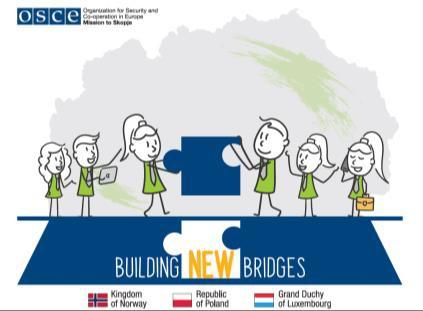 FIRST OPEN CALL FOR PROPOSALS FOR THE INTEGRATED EDUCATION FUNDGuidelines for Grant ApplicantsBuilding New BridgesThe Building New Bridges (BNB) project builds on the 2014-2021 Building Bridges Fund (BB) which introduced a model for integrated education in North Macedonia by supporting schools, municipalities and civil society organizations (CSOs) to pair children of different backgrounds and languages through joint curricular activities.This new project further aims at building inclusive societies that cherish and take pride in cultural pluralism and respect for tolerance, dialogue and co-operation, in a climate of mutual trust and understanding as the best guarantees of social peace and security.   The BNB is currently supported by the Kingdom of Norway, the Republic of Poland and the Grand Duchy of Luxembourg.Objectives of the Integrated Education Fund (IEF)The overall objective of the Integrated Education Fund is to strengthen interethnic relations and social cohesion within school environments through increased integrated education practices and inter-cultural exchanges. The Fund aims at increasing inter-ethnic interaction, understanding and integration among children and youth by motivating and financially supporting multilingual schools (primary and secondary), kindergartens and/or paired monolingual schools/kindergartens, with different languages of instruction, as well as pedagogical institutes to implement joint curricular and extra-curricular activities.The specific objectives of the IEF are:1.To strengthen inter-ethnic relations among children and youth of different language and cultural backgrounds through joint curricular and extra-curricular activities;To encourage activities that provide space for inter-ethnic engagement in line with school curricula and ministerial guidelines;To support sustainable initiatives that could be easily repeated in the future.To instil mutual respect and overcome ethnic stereotypes and prejudices;To develop a sense of community and belonging through universal values;Under the 1st call for proposals, the Building New Bridges Fund provides grants up to 7000 Euro for eligible schools, teacher training faculties and municipalities, and up to 3500 Euro for kindergartens for project proposals implemented between June 2023 and May 2024.THIRRJA E PARË E HAPUR PËR PROPONIME PËR FONDIN E ARSIMIMIT TË INTEGROVUAR        Hapur për: Shkollat publike, kopshtet e fëmijëve, fakultetet e trajnimit të mësuesve/pedagogjik dhe bashkitë.Mundësi financimi: Deri në 7000 EUR për aplikim/thirrje1Periudha e zbatimit: Qershor 2023 - Maj 2024Afati i dorëzimit: 30 Prill 2023 Udhëzime për Aplikuesit për GrantNdërtimi i Ura të Reja Projekti Ndërtimi i Ura të Reja (NUR) vazhdon mbi Fondin Ndërtimi i Urave (FN) 2014-2021, i cili prezantoi një model për arsim të integruar në Maqedoninë Veriore duke mbështetur shkollat, bashkitë dhe organizatat e shoqërisë civile (OSC) për të bashkuar fëmijë nga sfondet dhe gjuhët e ndryshme përmes veprimtarive të përbashkëta kurrikulare.Ky projekt i ri synon gjithashtu ndërtimin e shoqërive inkluzive që vlerësojnë dhe ndihen krenare për pluralizmin kulturor dhe respektin ndaj tolerancës, dialogut dhe bashkëpunimit, në një klimë besimi dhe kuptimi reciprok si garancitë më të mira të paqes dhe sigurisë sociale.NUR momentalisht mbështetet nga Mbretëria e Norvegjisë, Republika e Polonisë dhe Dukata e Madhe e Luksemburgut.Objektivat e Fondit të Arsimimit të Integruar (FAI)Objektivi kryesor i Fondit të Arsimimit të Integruar është të forcojë marrëdhëniet ndër-etnike dhe kohezionin social në mjediset shkollore përmes praktikave të rritura të arsimit të integruar dhe shkëmbimeve ndër-kulturore. Fondi synon rritjen e ndërveprimit ndër-etnik, kuptimit dhe integrimi ndër fëmijë dhe të rinj, duke motivuar dhe mbështetur financiarisht shkolla me gjuhë të shumëllojshme (fillore dhe të mesme), kopshte dhe/ose shkolla/kopshte të përshtatura me gjuhë të ndryshme mësimdhënëse, si dhe institute pedagogjike për të zbatuar veprimtari të përbashkëta kurrikulare dhe jashtëkurrikulare.Objektivat specifike të FAI-së janë:1 Në rast se një bashki aplikon për grant në emër të një konsortiumi shkollash (më shumë se dy), fondet e përcaktuara mund të rriten.Për të forcuar marrëdhëniet ndër-etnike ndër fëmijë dhe të rinj të sfondeve dhe sfondeve të ndryshme kulturore përmes veprimtarive të përbashkëta kurrikulare dhe jashtëkurrikulare;Për të inkurajuar veprimtari që ofrojnë hapësirë për angazhim ndër-etnik në përputhje me kurrikulën shkollore dhe udhëzimet ministrore;Për të mbështetur iniciativa të qëndrueshme që mund të përsëriten lehtë në të ardhmen.Për të mbështetur respektin ndërmjet-ethnik dhe për të tejkaluar sterotipet dhe paragjykimet etnike;Për të zhvilluar një ndjenjë komuniteti dhe përkatësie përmes vlerave universale;Nën thirrjen e parë për propozime, Fondi Ndërtimi i Ura të Reja ofron grante deri në 7000 Euro për shkolla të përshtatshme, fakultete trajnimi mësuesish dhe bashki, dhe deri në 3500 Euro për kopshte për propozime projekti të zbatuara ndërmjet Qershorit 2023 dhe Majit 2024.BUILDING BRIDGES FUND APPLICATIONAPPLICATION FORMDrejtori i shkollës:Rashit Jahija__________Личнакарта на училиштетоЛичнакарта на училиштетоИме на училиштетоФаик КоницаАдреса, општина, местоСлупчан, Липково, СлупчанТелефон+389 31 462 173Факс+389 31 462 173е-маилou-faikkonica-slupchane-lipkovo@schools.mkОсновано одОпштинаВерификација – број на актотГодина на верификација2023Јазикот на кој се одвива наставатаАлбанскиГодина наизградба1958Вид на градбаУчилиштеПовршина на објектот1214 м²Површина на училишниот двор10 501 м²Површина наспортски терени и игралишта1268 м²Училиштето работи во смени2 смениНачин на загревање на училиштетоСо нафтаБрој на училници25Број на паралелки36 паралелиБрој на смени2 смениСтатус на еко-училиште (зелено знаме, сребрено или бронзено ниво)/Датум наприем на статус/СТРУКТУРА НА ПРЕДМЕТИ НА НАСТАВНА ПРОГРАМАМатеријално технички услови1 – кабинет за информатика со 20 копмјутери.кабинет за биологија и природни наукикабинет за музичкообразованиекабинет хемија-физикаликовна уметностВкупен број на училишни згради7	Број наподрачниучилишта	3Бруто површина15 179  м²Нето површина2939  м²Број на спортски терени2Број на катови2Број на училници30Број на помошни простори/Училишна библиотека1Начин на загревање научилиштатаСо нафта и дрвоЧленови на училиштен одбор (име и презиме)Сабедин Амети-преседател,Бајрам Рамадани – член, Нуран Фазлија – член, Ардиан Кадрија – член,        Локман  Шабани – член,  Мумин Зимбери– член,      Фикрет Ајдини- членЧленови на советот на родители  (име и презиме)Самир Авдија- претседателСабедин Амети – член,Мунмин Зимбери – член,,       Фикрет Ајдини- членСтручни активи (видови)Стручен актив на јазици, математика, природни науки, општествени науки, I – та, II – та, III – та,IV – та, V – та одделение.Одделенски совети (број на наставници)72Членови на студентската заедница (број на ученици)528ОдделениевкупноЕтничка и полова структура на ученицитеЕтничка и полова структура на ученицитеЕтничка и полова структура на ученицитеЕтничка и полова структура на ученицитеЕтничка и полова структура на ученицитеЕтничка и полова структура на ученицитеЕтничка и полова структура на ученицитеЕтничка и полова структура на ученицитеЕтничка и полова структура на ученицитеЕтничка и полова структура на ученицитеОдделениевкупноМакедонциМакедонциАлбанциАлбанциТурциТурциРомиРомиДругиДругиОдделениевкупномжмжмжмжмжБрој на вработени955045Број на наставен кадар733241Број на стручни соработници404Административни работници321Течнички кадар1313Директор11ОбразованиеБрој на вработениВисока квалификација (факултет)74Високо образование6Средно образование4Основно образование11ГодинаБрој на училнициБрој на ученициЕтничка и полова стуктура на ученицитеЕтничка и полова стуктура на ученицитеЕтничка и полова стуктура на ученицитеЕтничка и полова стуктура на ученицитеЕтничка и полова стуктура на ученицитеЕтничка и полова стуктура на ученицитеЕтничка и полова стуктура на ученицитеЕтничка и полова стуктура на ученицитеЕтничка и полова стуктура на ученицитеЕтничка и полова стуктура на ученицитеГодинаБрој на училнициБрој на ученициМакедонциМакедонциАлбанциАлбанциТурциТурциРомиРомиДругиДругиГодинаБрој на училнициБрој на ученицимжмжмжмжмжI7613526II4513021III458 2236IV458 2929V464 3034I – V22292146146VI4662838VII4612338VIII4663630IX4683434VI – IX16261121140I - IX39553267286ГодинаБрој на училнициБрој на ученициЕтничка и полова стуктура на ученицитеЕтничка и полова стуктура на ученицитеЕтничка и полова стуктура на ученицитеЕтничка и полова стуктура на ученицитеЕтничка и полова стуктура на ученицитеЕтничка и полова стуктура на ученицитеЕтничка и полова стуктура на ученицитеЕтничка и полова стуктура на ученицитеЕтничка и полова стуктура на ученицитеЕтничка и полова стуктура на ученицитеГодинаБрој на училнициБрој на ученициМакедонциМакедонциАлбанциАлбанциТурциТурциРомиРомиДругиДругиГодинаБрој на училнициБрој на ученицимжмжмжмжмжIII2000III21 01IV20//V20//I – V000VI21101VII21110VIII1321IX122/VI – IX110I - IX27524835ГодинаБрој на училнициБрој на ученициЕтничка и полова стуктура на ученицитеЕтничка и полова стуктура на ученицитеЕтничка и полова стуктура на ученицитеЕтничка и полова стуктура на ученицитеЕтничка и полова стуктура на ученицитеЕтничка и полова стуктура на ученицитеЕтничка и полова стуктура на ученицитеЕтничка и полова стуктура на ученицитеЕтничка и полова стуктура на ученицитеЕтничка и полова стуктура на ученицитеГодинаБрој на училнициБрој на ученициМакедонциМакедонциАлбанциАлбанциТурциТурциРомиРомиДруго Друго ГодинаБрој на училнициБрој на ученицимжмжмжмжмжI11/1II1///III1000IV1321V1202I – V2624VI1321VII1312VIII1101IX1422VI – IX21139I - IX417710ГодинаБрој на училнициБрој на ученициЕтничка и родова стуктура на ученицитеЕтничка и родова стуктура на ученицитеЕтничка и родова стуктура на ученицитеЕтничка и родова стуктура на ученицитеЕтничка и родова стуктура на ученицитеЕтничка и родова стуктура на ученицитеЕтничка и родова стуктура на ученицитеЕтничка и родова стуктура на ученицитеЕтничка и родова стуктура на ученицитеЕтничка и родова стуктура на ученицитеГодинаБрој на училнициБрој на ученициМакедонциМакедонциАлбанциАлбанциТурциТурциРомиРомиДругиДругиГодинаБрој на училнициБрој на ученицимжмжмжмжмжIII///III///IV//V//I – VVIVIIVIII//IXVI – IXI - IX//Македонски наставен јазикАлбански наставен јазик Турски наставен јазикСрпски наставен јазикБрој на паралелки46Број на ученици    578Број на наставници72СТУКРТУРА НА ВОСПИТНО-ОБРАЗОВНАТА ДЕЈНОСТСТУКРТУРА НА ВОСПИТНО-ОБРАЗОВНАТА ДЕЈНОСТСТУКРТУРА НА ВОСПИТНО-ОБРАЗОВНАТА ДЕЈНОСТСТУКРТУРА НА ВОСПИТНО-ОБРАЗОВНАТА ДЕЈНОСТСТУКРТУРА НА ВОСПИТНО-ОБРАЗОВНАТА ДЕЈНОСТСТУКРТУРА НА ВОСПИТНО-ОБРАЗОВНАТА ДЕЈНОСТНАСТАВАВОННАСТАВНА АКТИВНОСТВОННАСТАВНА АКТИВНОСТГРИЖА ЗА ЗДРАВЈЕТО НА УЧЕНИЦИТЕГРИЖА ЗА ЗДРАВЈЕТО НА УЧЕНИЦИТЕСОРАБОТКА СО МЕСНАТА СРЕДИНАСЛЕДЕЊЕ, ОЦЕНУВАЊЕ И НАПРЕДОК НА ВОСПИТНО-ОБРАЗОВНАТА ДЕЈНОСТСЛЕДЕЊЕ, ОЦЕНУВАЊЕ И НАПРЕДОК НА ВОСПИТНО-ОБРАЗОВНАТА ДЕЈНОСТПЛАНИРАЊЕ НА ВОСПИТНО-ОБРАЗОВНАТА ДЕЈНОСТПЛАНИРАЊЕ НА ВОСПИТНО-ОБРАЗОВНАТА ДЕЈНОСТСТРУЧНО И ПЕДАГОШКО СОВРШЕНОСТ НА ОБРАЗОВНИОТ КАДАРСТРУЧНО И ПЕДАГОШКО СОВРШЕНОСТ НА ОБРАЗОВНИОТ КАДАРОдделениеIIIIIIIVVI-VVIVIIVIIIIXVI-IXI-IXПаралелки/ 4 4471946462039Часови/36363636  /7272727272  /Вкупно/14414414425268428843228843214402124ОдделениеVVIVIIVIIIIXV-IXПаралелки6464629Часови727272727272Вкупно4322884322884321872ОдделениеVI-6VII-6VIII-6IX-6VI- IXПрограмирање1212Информатика1212Техничко образование1212Етика во религијата1212Вкупно1212121248ОдделениеIIIIIIIVVVIVIIVIIIIXII-VIIIПаралелки4446464638Часови/363636363636363636Вкупно/1441441442161442161441368Вид на активностиНосителиВреме на реализација1Слободни активности на учениците за проширување на знаењатаЛутфи.Ш,  Бајрам. АВо текот на целата учебна годинаЛитературна секцијаТеута.С, Кадрије. Ш, -II-Математичка секцијаСејди.Ј,Реџије. С-II-Секција за проширување на знаењата за препознавање на општествотоАрлинда. Р, Кадрије. Ш, Мевлудин. А-II-Слободни културно-уметнички активностиЛутфи.Ш,Фатиме.Д, Флорин.ДВо текот на ученбната годинаДрамска секцијаКадрије.Ш, Флорин.ДМузичка секцијаИбадете.Ј, Флорин.ДЛиковна секцијаЏејлане.Ш, Мевлудин. АСлободни спортски активностиАрлинда.Р, Мерван.ФСекција за спортБајрам.А, Флорин.Д, Фатиме.Д-II-Секција за забава и реакцијаЛутфи.Ш,Флорин.ДФатиме.Д-II-Слободни работни активности. цвеќарнициКадрије.Ш,Ибадете.Ј-II-Слободни активности за проширување на знаењата по различни предметиНосителиВреме на реализација1Секција на литературната групаFilize.M, Nuale.I, Mirsad.MВо текот на годината2Секција за библиотекаHirije.A, Nagib.A-II-3Јазична секцијаNuala.I, Mirsad.M, Filiz.M, Шkelzen.Z-II-4Секција за македоснки јазикKadrije.S, Иlber.Z, Ismail.A-II-5Секција на хемичариHixhrete.D-II-6Секција на географиNuran.F, Avdiraman.D-II-7Секција на математичари Ermira.Q, Ali.M, Vjosa.D-II-8Секција за француски и германски јазикXeraldina.R Arjeta.D -II-9Секција за англиски јазикRemzije.I, Vulnet.D, Usamedin.N, Ardian.D -II-10    Секција за биологија Sumeja.S, Beide.D-II-11Секција за екологија Bajram.R-II-12Секција на физичариHixrete.D-II-13Секција на историјаAli.I, Nakшije.J-II-1Драмскa секцијаFilize.M, Mirsad.M, Nuale.IВо текот на годината2Секција за млади музичариTefik.D-II-3Училишен хор и оркестарTefik.D-II-4Секција за ликовна уметностTasim.K, Ardian.K-II-1Секција за одгледување на цвеќарствоBeide.D, Sumeja.S-II-2Секција за градинарствоBeide.D-II-1Секција на фототехничариSadik.D-II-2Секција за моделирањеSadik.D-II-3Секција на електроинженериSevim.A, Behar.A, Gazmend.A-II-1Секција за атлетикаNaser.A, Шefik.I, Arburim.A-II-2Секција за ракометNaser.A, Шefik.I, Mervan.F-II-3Секција за фудбалNaser.A, Shefik.I, Arburim.A-II-ОдделениеIIIIIIIVVI-VVIVIIVIIIIXVI-IXI-IXПаралели64 44624  46472148Часови3636363672  /7272727272 /Вкупно216144144144576126028843228850415122772IIIIIIIVVI-VVIVIIVIIIIXVI-IXI-IX6 4446244  64620441010101010   /2020202020  /60404040602408012080120400640IIIIIIIVVI-VVIVIIVIIIIXVI-IXI-IX6   4 44624 4 64620 4410  10101010101010101010 10604040406024040604060200440ОдделениеIIIIIIIVVI-VVIVIIVIIIIXVI-IXI-IXПаралели6 444624 4 6462044Часови1010101015/15152020//Вкупно6040404090270609080120350620IIIIIIIVVI-VVIVIIVIIIIXVI-IXI-IX644462446462044151515151515151515151515906060609036060906090315675ОРГАНИЗАЦИИ НА УЧЕНИЦИТЕОРГАНИЗАЦИИ НА УЧЕНИЦИТЕОРГАНИЗАЦИИ НА УЧЕНИЦИТЕОРГАНИЗАЦИИ НА УЧЕНИЦИТЕЗАЕДНИЦА НА УЧЕНИЦИЗАЕДНИЦА НА УЧЕНИЦИОРГАНИЗАЦИИ НА УЧЕНИЦИТЕОРГАНИЗАЦИИ НА УЧЕНИЦИТЕЗаедница на паралелиЗаедница на училиштеДетска организацијаДруги формиIIIIIIIVVI-VVIVIIVIIIIXVI-IXI-IX644462446462044565656565656565656565656336224224224336134422433622439211762520IIIIIIIVVI-VVIVIIVIIIIXVI-IXI-IX7   4446254646214525  25252525252525252525251751001001002006751001501001505001175IIIIIIIVVI-VVIVIIVIIIIXVI-IXI-IX7 4446244646204420 2020202020202020202020140 8080801205008012080120400900         Содржини на програматаМетоди на работаВреме на реализацијаНосители1. Информирање на вработените за подготовките за почетокот на учебната годинаРазговор со тимот Август ДиректорI 2. Давање упатства за составување на годишни, месечни и дневни планови   -II-    -II-Директор и Педагог 3. Информација за употреба на книги за оваа учебна година   -II-   -II-Директор и класен II1.Информација и одредување на класните раководители индивидуално   -II-Директор и Педагог2. Поделба на наставнички часови     -II-     -II-Директор3.Информации за избраната комисија    -II-    -II-     -II-31.Преглед. и одобрување на годишна програма    -II-    -II-     -II-2 Одобрување на предлогот за формирање на избрани комисии     -II-     -II-      -II-3.Одобрување на распоред за работа     -II-     -II-Класен рак.41.Разгледување и одобрување на распоредот на слободни активностифронтално  тимсептемвриДиректор, Педагог,  класен  рак.2.Разговор во врска со водењето на дневникот     -II-    -II-    -II-51.Запознавање со наставните средства со кои располагаме и нивна примена од страна на наставниците    -II-октомври     -II-2. Организација на дополнителни и додатни часови  групи   -II-Директор Педагог3. Прифаќање на учениците во детска организација    -II-ноемвриДиректор61. Планирање на работното време2. Успех, следење, однесување на учениците за прв период од учебната година пленарна      -II-Директор , Педагог ,класен ..3. Анализа за регистрација на nx. во средно училиште   -II-   -II-Директор Педагог71. Негативни и позитивни аспекти на активниот и интерактивен проект за учење Групи Декември Директор, Педагог,  класен  раковод.2. Подготовка за новогодишната прослава    -II-     -II-    -II-81.Извештај за полугодишниот успех Пленарно Јануари      -II-
2.Оценување на знаењата на ученицитеиндивидуално    -II-Директор, Педагог,  класен  рак.91. Планот за учество на учениците на натпреварот што ќе се организира  групи  мартДиректор , комисија 2. Разговор  за манифестацијата на училишниот патронат  групи   -II-    -II-1oАнализа на успехот за трето тромесечје  Пленарно Април Директор , Педагог 2. Дебата за успехот, прашања и одговори   -II-   -II-    -II-3. Планирање на денот и датумот наекскурзија  Групи     -II-Директор , класен раковод.X1. Верификација  на успех за крајот на учебната годинаПленарно   Јуни Директор, Педагог,  класен  рак.2. Анализа на целосна  работа во училиштето 3.Поделбата на предметите за наредната учебна година      -II-     -II-       -II-2. Анализа на целосна  работа во училиштето 3.Поделбата на предметите за наредната учебна година     -II-     -II-      -II-       СОДРЖИНА НА ПРОГРАМАТАФорми, методи на работаВреме на реализацијаносители1Подготовка за почеток на учебната година2.Верификација на работната програма за учебната година Тимски разговор    Август Образов. На одделенија II   Определување професионални              наставнички активи за одржување на практични часови за време на учебната година   -II-        -II-     -II-IIIАналина на успехот на учениците и следењето на наставата за првото тромесечје Пленарно       -II-Директор, Педагог,  класен  рак.Подготовка на учениците за натпревари во општината Пленарно    Јануари     -II-IVПреглед на успехот, следењето и однесувањетоНа учениците за првото полугодие Во групи         -II-    -II-Реализација  на наставната програма за првото полугодие Пленарен разговор          -II-    -II-VКонсултации во врска со тестирањето на учениците во третото тромесечје и анализа на успехот     -II-    Април      -II-Консултации за одење на екскурзии     -II-          -II-    -II-VIВерификација  на успехот, следењето и однесувањето на учениците на крајот на учебната година     -II-       Јуни      -II-Реализација на наставната план-прогама за учебната година       -II-          -II-     -II-Одредување на ден и датум за издавање на сведителствата      -II-           -II-     -II-Соржина на програмата Форми, методи на работаВреме на реализација Носители IПодготовка за почеток на учебната година и проверка на програмата за работа Тимски разговорАвгуст Одделенски октиви IIРазговор за поделба на учениците  во слободни активности и составување на распоредот за нивна реализацијаВо групи Септември Педагог, предмет. Настав.III1.Аналина на успехот на учениците и следењето на наставата за првото тромесечјеПленарно Ноември Директор,педагог 2.Подготовка на учениците за општинско натрпеварување  Во групи       -II-Клас.рак. предм.      Наставн.IV1.Реализација  на наставната програма за првото полугодие Пленарно  Јануари Директор ,педагог, клас. рак.2. Реализација  на наставната програма за првото полугодие Тимски разговор     -II-    -II-3.Консултација во врска со тестирањето на учениците Во групи      -II-    -II-V1.Досегашната работа на активно и интерактивно учење по повеќе предмети Во групи      -II-     -II-2. Преглед на успехот, следење,однесувањето и реализацијата на план-програмата за третиот периодТимски разговор      -II-      -II-Консултации за учество на учениците  во општинските  натпреварувања    -II-      -II-       -II-VI1.Верификација  на успехот, следењето и однесувањето на учениците на крајот на учебната година   -II-  Јуни     -II-2.Реализација на наставната план-прогама за учебната година      -II-     -II-     -II-3.Одредување на распоредот за дополнителна настава     -II-     -II-     -II-      СОДРЖИНА НА ПРОГРАМАТАФорми, методи на работаВреме на реализација Носители 1. Соработка за годишно и месечно планирање и корелац. со други предметиГрупна форма септемвриПедагог 2. Вложување напор да се формира работилница во која учениците  ќе работат  практично, да се поправат хигиенските услови во училиштето Директор, наст. по техничко образов.октомвриПедагог 3. Имплементација на нови програми од страна на Министерството за образованиеГрупна форма  ноември Педагог 4. Да се ​​одржи практична настава од предметот Техничко образованиеГрупна формадекемвриПедагог 5. Како да се придонесе за грижа во сообраќајот, на пример Детски семафори 2022/2023Групна форма   април Педагог 6. Нашиот актив  да помогне и да придон. за зачувување на животната средина и естетското уредување на училиштетоГрупна формааприл , мај Педагог          СОДРЖИНА НА ПРОГРАМАТАФорми, методи на работаВреме на реализац.Носители 
1. Разговори за формирањето на активата и неговата работа во текот на учебната годинаКонсултации Септември Ремзије И. Џералдина Рамадани
2. Избор на најдобар труд на тема „Мојот роден град“ за ученици од VII-VIII одд.Селективни методиНоември Кадрије С.    Илбер Зендели3.Фиксирање на зидниот весник  ”Во групиДекември   Арјета Д. Џералдина Рамадани
4. Часовни посети помеѓу наставниците од соодветната активностИндивидуално Февруари Кадрије С. Хиџрете Д.
5. Подготовка за натпревари по странски јазициTesteIndividualeАприл Џералдина Рамадани 6. Регулирање на ѕидниот весник во чест на патронатот на училиштето и подготовка на разновидни точки за манифестација.Индивидуални групиМај Џералдина Рамадани Илбер Зендели          СОДРЖИНА НА ПРОГРАМАТАФорми, методи на работаВреме на реализац.Носители 1. Составување на план за работа, избор на раководство за учебната годинаФорма во групиСептемв.Филизе М. Нуала И.2. Разговор со активот за избор на учебници за учебната година      -II-       -II-Кадрије С. Исмаил А.3.Реферат за  празникот „ 11 пктомври Индивид.Октомври    -II-4. Консултации за писмените работи на учениците за учебната годинаФорма во групи Декември Филизе М. Нуала И.5. Предавање : читање и толкување на лектирите на учениците во училиште .Фронтално Јануари Исмаил А. Нуала И.6. Прилагодување на ѕидниот весник и негово поставување под прав агол Во групиФевруари Ремзије И. Усамедин Н. 7. Извештаи за одбележувањето на „7-ми март“ „8-ми март“ денот на образованието и женатафронтално  Март Нуала Исаки Мирсад Мемеди8. Разговор за манифестацијата на училишниот патронатВо групи  Април      -II-9. Разговор за постигнатите резултати на активота во текот на учебната годинаВо групи      Мај       -II-       СОДРЖИНА НА ПРОГРАМАТАФорми, методи на работаВреме на реализац.Носители 1. Ги испитуваме промените направени во наставната програма во текот на учебната годинаФорми во групи септемвриПриродни науки 2.Снабдување на учениците со школски прибор во овој актив како на пр. математика,физика,хемија,биологија Форми во групи октомври     -II-3. Посета на час по во физика во VII одд.      -II-ноемвриХиџрете 
Демири4.Посета на практичен час по предметот биологија .      -II-декемвриСумеја С.Бехиде Д.
5. Употреба на најсовремени алатки, форми, методи по природни предмети      -II-  мартНаставници по природни науки 6. Заштита на воздухот, водата, како услов за здрава храна      -II-  априлСумеја С.Бехиде Д.7 Подготовка и организација на ученички тестови по соодветните предметиКонсултации соученикот, родителот и наставникот     Мај  Али И. Ружди Ј. Сумеја     С.Ред.
број           Вид на активности    часови    А                            НАСТАВА              54100   1.            ЗАДОЛЖИТЕЛНА НАСТАВА              46548   2.       ДОПОЛНИТЕЛНА НАСТАВА                2448   3.           ДОДАТНА НАСТАВА                2088   4.                 ИЗБОРНА НАСТАВА                2232   5.                      КЛАСЕН ЧАС               1476    B       ВОНЧАСОВНИ АКТИВНОСТИ                9866   1СЛОБОДНИ АКТИВНОСТИ НА УЧЕНИЦИТЕ                2700   2УЧЕНИЧКИ ЕКСКУРЗИИ                 690   3УЧЕНИЧКИ НАТПРЕВАРУВАЊА                 460   4 PUNA PR.DHE E DOB.SHOQËRORE                 660   5 ГРИЖА ЗА ЗДРАВЈЕТО НА УЧЕНИЦИТЕ                  920   6СОЕДИНУВАЊЕ СО ДРУШТВЕНИОТ КРУГ                 1150   7ПЕРЦЕПЦИА И ПОДГОТОВКА НА                   ВОСПИТНО-ОБРАЗОВНА ПРОГРАМА                  2596    8ЗДРУЖЕНИА НА УЧЕНИЦИТЕ                    690    C          ВКУПНО ЧАСОВИ ( А + Б )             50076Nr.     Тип на активности  Време  на реализацијаФормирање на парламент од ученици      август – септември Организирање  дебата  во контекст на промовирање на демократската клима во училиштето    септември – октомври  3. Вклучување на претставници на ученичкиот  парламент на состаноците на советот  на наставниците         септември – јуни Nr.      Тип на активности     Време на реализација 1.Поставување мурали со едукативни мотиви на ѕидовите од училишниот двор     септември – октомври 2.Училишна екогерила (општо чистење)       октомври – ноември 3.Сензибилизирачки марш на екогерилата во двете села Слупчане  и Оризаре                      март4.Посета на група ученици на основни државни институции (Собранието на РМВ, Влада, Врховен суд и РТВМ)              Март - април5.Тие се како:мото, за деца со попреченост                    ноември6.Аутистите заслужуваат внимание                      априлNr.        Тип на активности  Време на реализација Регулирање на влезните нивоа на училиште Септември – октомври Научна екскурзија со одлични ученици од деветто одделение, со воз, низ Република Северна Македонија   Декември – март Содржина на активностаУчество во изготвување на план за работна ангажираност на наставниот кадар по предмети, часови и одд. Раководители-Изготвување на годишна програма за работа на помошник директорот Организација на класен одделенски испит за учениците кои не добиле свидителство минатата учебна година Утрврдување на бројот на паралелките, поделба на часови на предметните наставнициПросторна организација на паралелките во училиштетоДавање задолженија за изготвување на распоред на часови Давање на насоки на техничкиот персонал за работа Распределба на првачињата во паралелки и давање насоки на наставниците од прво одделение за подготовка на свечена приредба за прием на првачињата .Мешање на учениците во шестите одделенија .Подготовка за наставнички советРаспределба на дневници за водење на педагошка документација  Информирање на родителите и јавноста за часот на свечениот прием на првачињата-дежурни наставници Содржина на активностаУчество во изготвување на план за работна ангажираност на наставниот кадар по предмети, часови и одд. Раководители-Изготвување на годишна програма за работа на помошник директорот Организација на класен одделенски испит за учениците кои не добиле свидителство минатата учебна година Утрврдување на бројот на паралелките, поделба на часови на предметните наставнициПросторна организација на паралелките во училиштетоДавање задолженија за изготвување на распоред на часови Давање на насоки на техничкиот персонал за работа Распределба на првачињата во паралелки и давање насоки на наставниците од прво одделение за подготовка на свечена приредба за прием на првачињата .Мешање на учениците во шестите одделенија .Подготовка за наставнички советРаспределба на дневници за водење на педагошка документација  Информирање на родителите и јавноста за часот на свечениот прием на првачињата-дежурни наставници Цел на активностаНавремена подготовка за успешен почеток на новата учебна годинаЗапазување на законската регулативе;Определување на развојните цели за тековната година-дисциплина во училиштетоОчекувани исходи- Успешна реализација на планот за навремен и успешен почеток на учебната годинадисциплинаОчекувани исходи- Успешна реализација на планот за навремен и успешен почеток на учебната годинадисциплинаОчекувани исходи- Успешна реализација на планот за навремен и успешен почеток на учебната годинадисциплинаВреме на реализација     Август,          Септември-Септември-Јуни Методи и постапкиИзвештај за степенот и квалитетот на реализацијата на Годишната програма од претходната година;Користење на стручна литератураКонсултации со Директор и стручна служба-   Консултации со Директор и стручна службаМетоди и постапкиИзвештај за степенот и квалитетот на реализацијата на Годишната програма од претходната година;Користење на стручна литератураКонсултации со Директор и стручна служба-   Консултации со Директор и стручна службаМетоди и постапкиИзвештај за степенот и квалитетот на реализацијата на Годишната програма од претходната година;Користење на стручна литератураКонсултации со Директор и стручна служба-   Консултации со Директор и стручна службаРеализаторДиректор,пом. директор,педагог,психолог,дефектолог,библиотекар,претседателите на стручните активиОдделенски и предметни наставнициРеализаторДиректор,пом. директор,педагог,психолог,дефектолог,библиотекар,претседателите на стручните активиОдделенски и предметни наставнициИзготвување на распоред на часови за учебната 2023/24Навремена подготовка за успешен почеток ма новата учебна годинаНавремена подготовка за успешен почеток ма новата учебна годинаНавремена подготовка за успешен почеток ма новата учебна годинаУспешна реализација на планот за навремен и успешен почеток на учебната     Август,     Септември     Август,     Септември     Август,     СептемвриНепосреден увид;Разговор и консултации со наставниците;Тахничка работаНепосреден увид;Разговор и консултации со наставниците;Тахничка работаНепосреден увид;Разговор и консултации со наставниците;Тахничка работаДиректор,пом. ДиректорДиректор,пом. ДиректорУвид во доставените глобалните,        тематските и дневните подготовкисо акцент на стандардите за оценување на ученицитеНепосреден увид и стручна подршка во пристапот на изготвувањето на планирањатаНепосреден увид и стручна подршка во пристапот на изготвувањето на планирањатаНепосреден увид и стручна подршка во пристапот на изготвувањето на планирањатаУспешна реализација на планот за навремен и успешен почеток на учебната     Август,         Септември          Август,         Септември          Август,         Септември     Непосреден увид;Разговор и консултации со наставниците;Тахничка работаНепосреден увид;Разговор и консултации со наставниците;Тахничка работаНепосреден увид;Разговор и консултации со наставниците;Тахничка работаДиректор, пом.директор,педагог,психог,дефектолог,библиотекар,претседателите на стручните активиДиректор, пом.директор,педагог,психог,дефектолог,библиотекар,претседателите на стручните активиСвечен прием на првачињатаВршење увид во снабденоста на учениците со учебнициДавање насоки на наставниците за поттикнување на учениците за грижа на инвентарот и целокупната дисциплина и хигиена во училиштетоУвид во доставените глобалните,  тематските и дневните подготовкисо акцент на стандардите заоценување на ученицитеСоздавање на позитивна клима за работа на стартот на учебната година Непосреден увид и стручна подршка во пристапот на изготвувањето на планирањатаСоздавање на позитивна клима за работа на стартот на учебната година Непосреден увид и стручна подршка во пристапот на изготвувањето на планирањатаСоздавање на позитивна клима за работа на стартот на учебната година Непосреден увид и стручна подршка во пристапот на изготвувањето на планирањатаПодигнување на имиџот на училиштето Позитивна училишна клима Навремено доставување на планирања за работа на наставниците и успешна реализациаја   Септември   Септември   СептемвриНепосреден увид;Разговор и консултации со наставниците;Тахничка работаНепосреден увид;Разговор и консултации со наставниците;Тахничка работаНепосреден увид;Разговор и консултации со наставниците;Тахничка работаПомошник директор Педагошко –психолошка службаПредметни и одделенски наставнициБиблиотекарПомошник директор Педагошко –психолошка службаПредметни и одделенски наставнициБиблиотекарУвид во дневниците за наставна работаУвид во дневниците за наставна работаАжурирање на педагошката евиденција и документацијаНавремено и перманентно водење на педагошка документацијаНавремено и перманентно водење на педагошка документацијаНавремено и перманентно водење на педагошка документација  Септември      до  јуни перманентноНепосреден увид;Разговор и консултации со наставниците;Непосреден увид;Разговор и консултации со наставниците;Непосреден увид;Разговор и консултации со наставниците;Директор,пом. директор, Тимот за евалвацијаДиректор,пом. директор, Тимот за евалвацијаПодготовка и планирање на активности за прием на првачињата во детската организација  Учество и помош во организацијата и реализацијата на патрониот празник на  училиштето и училишните натпревариПосета на часови Подготовка и планирање на активности за прием на првачињата во детската организација  Учество и помош во организацијата и реализацијата на патрониот празник на  училиштето и училишните натпревариПосета на часови -Организација на приемот на првачињата во деската организација Подготовка на учениците за учество на патронатот и  општински, регионални и републички натпревариПозитивна училишна климаПозитивна училишна климаПозитивна училишна клима  Октомври Организација,договори,средби ,консултации ,приредбаОрганизација,договори,средби ,консултации ,приредбаОрганизација,договори,средби ,консултации ,приредбаПомошник директор Педагошко –психолошка службаПредметни и одделенски наставнициПомошник директор Педагошко –психолошка службаПредметни и одделенски наставнициПодготовка за одржување на          Одделенските совети,Наставничкиот       совет и Советот на родителите Училишен          одбор  и родителски средби во прво тромесечие Подготовка за одржување на          Одделенските совети,Наставничкиот       совет и Советот на родителите Училишен          одбор  и родителски средби во прво тромесечие Активно партиципирање на сите фактори во организацијата и реализацијата на воспитно образовната работа  Увид во реализација наработата на стручните активиподобрување на комуникација родител-училиште согледување на успехотНавремено и перманентно следење на работата во училиштето Навремено и перманентно следење на работата во училиштето Навремено и перманентно следење на работата во училиштето    Ноември Консултативни средбиТимска работа СостаноциКонсултативни средбиТимска работа СостаноциКонсултативни средбиТимска работа СостаноциПомошник директор ДиректорПедагошко –психолошка службаПредметни и одделенски наставнициПомошник директор ДиректорПедагошко –психолошка службаПредметни и одделенски наставнициПоттикнување и организација за реализација за  “училишен ден-Патронат на училиштето“и други активностиПодготовки околу завршување на воспитната работа во првото полугодие од учебната година Поттикнување и организација за реализација за  “училишен ден-Патронат на училиштето“и други активностиПодготовки околу завршување на воспитната работа во првото полугодие од учебната година Запазување на традицијата и афирмацијата на училиштето Активно партиципирање на сите фактори во организацијата и реализацијата на воспитно образовната работаПозитивна училишна клима и афирмација Сумирање на резулатите од работата во првото полугодиеПозитивна училишна клима и афирмација Сумирање на резулатите од работата во првото полугодиеПозитивна училишна клима и афирмација Сумирање на резулатите од работата во првото полугодие    ДекемвриСредби,организација,Реализација консултативни состаноци,Тимска работа Средби,организација,Реализација консултативни состаноци,Тимска работа Средби,организација,Реализација консултативни состаноци,Тимска работа Помошник директор ДиректорПедагошко –психолошка службаПредметни и одделенски наставнициПомошник директор ДиректорПедагошко –психолошка службаПредметни и одделенски наставнициУчество во организација и реализација на наставнички совет Проверка на педагошката документација дневниците на крајот на првото полугодие и почеток на второтоУчество прибирање на податоци за претстојна обработка од  полугодишниот извештај за работата на училиштето во првото полугодие од учебна 2018/2019 година -Состаноци на стручните активиУчество во организација и реализација на наставнички совет Проверка на педагошката документација дневниците на крајот на првото полугодие и почеток на второтоУчество прибирање на податоци за претстојна обработка од  полугодишниот извештај за работата на училиштето во првото полугодие од учебна 2018/2019 година -Состаноци на стручните активиАктивно партиципирање на сите фактори во организацијата и реализацијата на воспитно образовната работа-Увид во работата на активитеСумирање на резулатите од работата во првото полугодие Сумирање на резултатите од работата на активитеСумирање на резулатите од работата во првото полугодие Сумирање на резултатите од работата на активитеСумирање на резулатите од работата во првото полугодие Сумирање на резултатите од работата на активите    ЈануариСредби,организација,Реализација консултативни состаноци,Тимска работа  -средби ,консултативни состаноци Средби,организација,Реализација консултативни состаноци,Тимска работа  -средби ,консултативни состаноци Средби,организација,Реализација консултативни состаноци,Тимска работа  -средби ,консултативни состаноци Помошник директор ДиректорПедагошко –психолошка службаПредметни и одделенски наставнициПретседател и членови на активотПомошник директор ДиректорПедагошко –психолошка службаПредметни и одделенски наставнициПретседател и членови на активотПосета на часови во одделенската и предметна настава настава Посета на отворени часови организирани од страна на одделенски и предметни наставници Посета на часови од проекти ( доколку ги има планирано ) Посета на часови во одделенската и предметна настава настава Посета на отворени часови организирани од страна на одделенски и предметни наставници Посета на часови од проекти ( доколку ги има планирано ) Активностите на учениците во воспитно образовниот процесУвид во степенот на реализација на воспитно –образовниот процесУвид во степенот на реализација на воспитно –образовниот процесУвид во степенот на реализација на воспитно –образовниот процес   Февруари -Непосреден извештај од увидот-Непосреден извештај од увидот-Непосреден извештај од увидотПомошник директор ДиректорПедагошко –психолошка службаПомошник директор ДиректорПедагошко –психолошка службаИнформирање и поттикнување на наставниците за учество на натпревариОрганизирање на учениците за учество на натпревари Состаноци на стручните активиИнформирање и поттикнување на наставниците за учество на натпревариОрганизирање на учениците за учество на натпревари Состаноци на стручните активиУчество на натпревар  Увид во работата на активитеАфирмација на училиштето и позитивна климаАфирмација на училиштето и позитивна климаАфирмација на училиштето и позитивна клима      МартСледење на престојни натпревари,извештаи,Организација за учество  Средби –консултативни состаноциСледење на престојни натпревари,извештаи,Организација за учество  Средби –консултативни состаноциСледење на престојни натпревари,извештаи,Организација за учество  Средби –консултативни состаноциПомошник директор ДиректорПедагошко –психолошка службаДефектологБиблиотекарНаставнициПомошник директор ДиректорПедагошко –психолошка службаДефектологБиблиотекарНаставнициОрганизирање и одбележување ,, Денот на шегата 1-ви АприлОрганизација на активности  за одбележување на денот екологијата и денот на пролетта Подготовка за одржување на одделенските совети за третото томесечие Планирање и организација на родителските средби за соопштување на успехот за третото тромесечие Организирање и одбележување ,, Денот на шегата 1-ви АприлОрганизација на активности  за одбележување на денот екологијата и денот на пролетта Подготовка за одржување на одделенските совети за третото томесечие Планирање и организација на родителските средби за соопштување на успехот за третото тромесечие Одбележување на светски денови Активно партиципирање на сите фактори во организацијата и реализацијата на воспитно образовната работаСумирање на резулатите од работата во третото тромесечие  Сумирање на резулатите од работата во третото тромесечие  Сумирање на резулатите од работата во третото тромесечие          АприлКонсултативни средбиТимска работа СостаноциКонсултативни средбиТимска работа СостаноциПомошник директор ДиректорПедагошко –психолошка службаДефектологбиблиотекарПредметни и одделенски наставнициПомошник директор ДиректорПедагошко –психолошка службаДефектологбиблиотекарПредметни и одделенски наставнициПомошник директор ДиректорПедагошко –психолошка службаДефектологбиблиотекарПредметни и одделенски наставнициОрганизација  на упис на учениците во прво одделениеСоработка со училишниот психолог во областа на професионалната ориентација на учениците од IX одделение. Соработка со средните училишта за промоција на средните училишта и информираност на учениците за истите за училишата Планирање и реализирање на општите родителски средби.  Анализирање на работата  во воспитно –образовниот процес пред крајот на учебната година Организација  на упис на учениците во прво одделениеСоработка со училишниот психолог во областа на професионалната ориентација на учениците од IX одделение. Соработка со средните училишта за промоција на средните училишта и информираност на учениците за истите за училишата Планирање и реализирање на општите родителски средби.  Анализирање на работата  во воспитно –образовниот процес пред крајот на учебната година Прием на првачиња за наредната учебна година  Согледување на професионална ориентација на учениците Правилен избор на средно училиште Согледување успехот Успешен прием на првачиња во новата учебна година Правилна професионална ориентација Анализа сумирање на успехот од учебната годинаУспешен прием на првачиња во новата учебна година Правилна професионална ориентација Анализа сумирање на успехот од учебната годинаУспешен прием на првачиња во новата учебна година Правилна професионална ориентација Анализа сумирање на успехот од учебната година        Мај Консултативни средбиТимска работа Состаноци,                    промоција на училиштето,анализиКонсултативни средбиТимска работа Состаноци,                    промоција на училиштето,анализиПомошник директор ДиректорПедагошко –психолошка службаДефектологбиблиотекарПредметни и одделенски наставнициПомошник директор ДиректорПедагошко –психолошка службаДефектологбиблиотекарПредметни и одделенски наставнициПомошник директор ДиректорПедагошко –психолошка службаДефектологбиблиотекарПредметни и одделенски наставници Состаноци на стручните активиПодготовки за одржување на одделенски и наставанички совет за учениците од прво до деветто одделение. Преглед на педагошката евиденција и документација Организирање на училиштето за земање на успехот на крајот на учебната година –приредби-родителски средби Анализа на планираните и реализираните работни задачи на наставниот и техничкиот кадар во училиштето и распределба на работни задолженија за летниот распуст.Генерациско предавање на учебници   Состаноци на стручните активиПодготовки за одржување на одделенски и наставанички совет за учениците од прво до деветто одделение. Преглед на педагошката евиденција и документација Организирање на училиштето за земање на успехот на крајот на учебната година –приредби-родителски средби Анализа на планираните и реализираните работни задачи на наставниот и техничкиот кадар во училиштето и распределба на работни задолженија за летниот распуст.Генерациско предавање на учебници  Увид во работата на активитеАктивно партиципирање на сите фактори во организацијата и реализацијата на воспитно образовната работа и сите вработени во училиштето Снабдување на учениците со учебници за наредната учебна година Сумирање на целокупната работа во училиштето од поминатата учебна година и организација за нареднатаСумирање на целокупната работа во училиштето од поминатата учебна година и организација за нареднатаСумирање на целокупната работа во училиштето од поминатата учебна година и организација за наредната          Јуни   Консултативни средбиТимска работа Консултативни средбиТимска работа Помошник директорДиректорПедагошко –психолошка службадефектологПредметни и одделенски наставнициТехнички персоналБиблиотекарПомошник директорДиректорПедагошко –психолошка службадефектологПредметни и одделенски наставнициТехнички персоналБиблиотекарПомошник директорДиректорПедагошко –психолошка службадефектологПредметни и одделенски наставнициТехнички персоналБиблиотекарОдржување на хигиената и изгледот на училиштето. Подготовки за наредната учебна 2023/2024 година. Одржување и обезбедување на училиштето во текот на летниот распуст. Одржување на хигиената и изгледот на училиштето. Подготовки за наредната учебна 2023/2024 година. Одржување и обезбедување на училиштето во текот на летниот распуст. Одржување на објектот за време на летниот распуст   Безбеден и чист објект во текот на летниот распуст  Безбеден и чист објект во текот на летниот распуст  Безбеден и чист објект во текот на летниот распуст         ЈулиДоговор , состаноциДоговор , состаноциПомошник директорТехнички персоналПомошник директорТехнички персоналПомошник директорТехнички персоналИзготвување на Годишна               програма за работа на училиштетоЗапазување на законската регулативе;Определување на развојните цели за тековната годинаИзвештај за степенот и квалитетот на реализацијата на Годишната програма од претходната година;Користење на стручна литератураАвгуст – септемвриДиректор,пом. директор,тимот за изготвување на програматаИзготвување на индивидуална     годишна програма за работа на             пом. директоротНавремена подготовка за работите и работните задачи за тековната годинаИзвештаи за реализација на досегашните активности ;Користење на стручна литератураАвгуст – септемврипом. директорИнструкции за работата со         наставниците почетнициДавање упатства за изготвување на квалитетни планирања (глобално, тематско, дневно)Пристап и организација на наставните содржиниИндивидуални разговориКористење на стручна литература и материјалиСептемвриДиректорот, пом. директор,педагог,психолог,претседателите на стручните активиСледење на работата на                програмата  за оценувањена учениците во предметна               настава Успешна имплементација на  компонентата оценување.Непосредни увиди, интерни семинариСептември-јуниДиректор, ,пом. директор,педагог,психолСледење на дополнителната настава по одделни наставни предметиСогледување на ангажираноста на наставниците и мотивацијата на ученицитеНепосреден увид,Извештај од увидотСептември – јуниДиректор ,пом. директор,педагог,психолог,Посета на на часови во одделенската настава Активностите на учениците во воспитно образовниот процесНепосреден  увидИзвештај од увидотСептември – јунипом. директор,педагог,психолог,Посета на часови во             предметна настава Пристапот во реализацијата на новите наставни програми Непосреден увидИзвештај од увидотСептември – јуниДиректор, пом. директор,педагог,психолог,Изготвување на анализа на извештаите  за успехот и поведението на полугодие             и на крајот на годинатаАнализа на успехот  и поведението на учениците и утврдување на реализација на приоритетни цели од оценувањетоТимска работа;Извештаи;Анализа Јануари-јуниДиректор, пом. директор,педагог,психолог,тимот за евалвацијаИзвештај за степенот и квалитетот на реализацијата на Годишната програма за работа на училиштетоРеална слика за постигнатите резултати и утврдување на приоритетни цели за наредната годинаТимска работа;Извештај;јуниДиректор, пом. директор,педагог,психолог,тимот за евалвацијаИзвештаи од извршените непосредни педагошки увиди од посетените часовиСледење на напредувањето и усовршувањето на воспитно образовниот кадарТимска работа;Извештај;јуниДиректорот , пом. Директорпедагог , психологАктивностите                                                  НосителиВреме на реализ.                Форми на работа Почитување на домашниот ред во училиште Сите вработени во училиште IX – VI                        Одделенски час Сочување на друштвено и индивидуално богатство Сите вработени во училиште IX – VI                     Одделенски час ,активности и редовната настава и одделенско Стекнување хигиенски и културни навикиНаставниците од I – VIII одд.IX  - VI            Редовна настава  и старателствоЗдравствена заштита на учениците од I и II одделениеСтоматолог XIКонтрола  и едукација на ученицитеУчество на учениците  за подобрување на климата од секој аспектУчилишен тимIXРеализација на проектите Екскурзии на учениците             Одговорни воспитувачи од  I – VIII одд.Училишни екскурзииПодигнување на еколошки чувства    Одговорни      наставнициIIIОдделенски час , слободни активностиЉубовта кон  книгатаНаставници , лингвистиIX – VI                  Редовно учење, посета на библиотеки, учество на литературни читањаПознавање на странски јазициНаставници по странски јазициIX  -  VIПреку редовно учење, додатно  учење, дополнително учење и слободни активностиДневно работно времеНаставник ,класен педагог и други наставници IX  -  VIОдделенски час , разговор со ученици и средба со родителиСодржини на програматаОдговорните за реализацијаВреме за реализација1. Формирање на родителски совет - избор на претседател, заменик-претседател, секретар и други органиДиректорот и педагогот  на училиштетоСептември 2. Известените со годишната училишна програма за учебната годинаДиректорот и Педагогот  на училиштето3. Организациски прашања во врска со подготовките за настава и учење во текот на учебната година -Директорот.Подготовка на објектот, флуентност на активности, со помош на родители за општествено корисна работа, професионална ориентација, хранење на децата, организација на секојдневна работа Педагог на училиштето4. Соработка со родителиПедагошка служба5. Успех и однесување на учениците во 1 тримесечјеУчилишниот Педагог Вид на активностиодговорниотВреме на реализација Формирање на родителски совет Директор на училиште СептемвриВерификација на програмата за работата на родителитеПретседателот на советот, ДиректоротОктомври Организација на родителски средби во текот на учебната годинаПретседателот на советот на родителите, ДиректоротНоемвриИнформации за работата до 1-во полугодиеПретседателот на советот на родителите, ДиректоротЈануари - февруариНајава со програма за екскурзииКомисија  за екскурзии, Педагогот и класниот раководител  Март Развој на активности за подобрување на средствата за конкретизацијаПретседател на Советотнаставниците и ДиректоротМај Вид на активностиодговорниотВреме на реализација Форми и можности засоработка училиште-детеУчилишен Педагог    Декември Моето дете и изборот на професијатаУчилишен Педагог   Април Ред.Бр.Програмси содржиниСоработнициСредстваформиметодиВреме на реализирањеЧасови1.Следење и прибирањеподатоцизапретходнотознаењенадецатакоисезапишанивопрвоодделениеДиректоротВоспитувачиНаставниците од I-одд.TетирањеAнкетамај,августсептември2.Месечни и дневнипланирањананаставницитеНаставниците3СледењенаефикасностанаспроведувањетонаучилишнатапрограмаДиректоротДневниците и записниците на комисиите и активитесептемвријануари,јуни4.Учество и следењенаначинотнаорганизирањенаучилишнитенатпревариСтручна служба на V одд.мај5.Следењенаангажманот и работатасоученици и сородителитенастарателите од IX одделениевоврскасопријавувањетонаученицитевосреднитеучилишта.Раководители на IX одд.Анкетамај,јуни6.Континуираноследењенаоценувањетонаученицитезамесецитеоктомври, ноември, февруари и мартНаставниците7. Аплицирањенатестови и наставнилистовиНаставницитеОктомвримајБр.Програмси содржиниСоработнициСредстваформиметодиВреме на реализирањеЧасови1.Соработка и консултација со комисијата за подготовка на училишната програмаКомисиаДиректорРазговорАвгустСептепември2.Консултативна работа со наставниците во професионалните активности во однос на годишното планирање на материјалот и за редовно учење и за други активностиНаставнициСтручна службаРазговорАвгустСептепември3.Соработка за реализација на проектот „Отворете ги прозорците“Наставн.ДиректорПосети предавањаДекември4.Консултативна работа со старателите на часовите во врска со соработката со семејствотоКласнираководителиКонсултативен разговорПерманентен5.Учество на родителски средби од IV и V одделение во врскасопроблемотнапреминотнаучениците од одделенсканастававопредметнанаставаКласнираководителиРазговорМајСептември6.Индивидуалниконсултациисоученицикоидоаѓаат од другиучилишта и соониекоисевраќаат од другиземјикоиќејапродолжатнаставатавонашетоучилиште.КласенраководителДиректорРодителРазговорПо потреба7.Реализација на проектот „Меѓуетничка интеграција во образованието“Наставници и ученициДиректна работаПо потреба8КонсултативниразговорисогрупатанаставницизаприменатанаактивнотоучењевоодделенсканаставаСоодветни наставнициРазговорПосета на часДемонстрацииЦела годинаБр.Програмси содржиниСоработнициСредстваформиметодиВреме на реализирањеЧасови1.Анализа на успехот на првото полугодие 2023/2024 годинаДиректорСтатистичка табелаЈануари2.Анализа  на успехот на крајот на учебната 2023/2024 годинаДиректорЈуни3Анализа на тестовите Брзина на читањето со нелогичен текстНаст. на ученици од прво одд.ТестФевруари4.Соработка училиште-семејствоНаставн., Совет на родителиНоември, Март5.Училишен нормативСовет на родителиДекември4.Учество во реализација на истражувањата кои ќе ги организира Бирото за развојна образованиетоПо потребаБр.Програмси содржиниСоработнициСредстваформиметодиВреме на реализирањеЧасови1.Обезбедување материјали за предавања на наставниците пред учениците во врскасо - пушењето, алкохолот и СИДАКласнираководители.IXСубјектДекември2.Стручно предавање со Советот на наставници на темаРазрешување на конфликтиПедагошки субјектСеминарНоември3Учество и организирање на состаноци на стручни активи од по ниските одделенија во врска со реализација на во наставни активностиРаководителинаактивитеМарт4.Известување на наставниците со нови објавувања од обла стана психологијата.Психолошки субјектБиблиографиинапубликацииФевруари5.Учество во     различни форми на стручно усовршување на психологот во организацијата на соодветните институцииСоодветни образовни институцииПо потребаОбласт на активностОбласти на активностСпроведувачи и соработнициВреме на реализацијаИзработка  на  годишна  програма  за  работаДефектологАвгустУчество во подготовката на годишната програма на училиштетоПрофесионална услугаДиректорАвгустИзработка  на  месечна програма  за работаДефектологАвгустРабота со децаПрием во прво одделение, формирање  паралелки, прием и сместување  на учениците  со посебни  образовни потреби во паралелкиПрофесионална  услугаДиректорНаставнициРодителиАвгуст-Септем.Мај-ЈуниРабота со децаДијагностичките стовизаученицисо ПОП за  проценка на индивидуалните  карактеристики и вештиниПрофесионална услугаНаставнициРодителиСептемвриОктомвриРабота со децаНабљудување на часовите  во  училниците на  соченикон  детектирање-откривање на  ученици  со ПОПНаставнициСептемвриОктомвриОбезбедување со одветна поддршка и следење на напредокот на          учениците со ПОППомагање на  учениците кои почнуваат да се поврзуваат  во  редовни  паралелки да се прилагодат на околинатаНаставнициПрофесионална услугаСептември ОктомвриОбезбедување со одветна поддршка и следење на напредокот на          учениците со ПОППодготовка на катедрата за  прием на  ученицико и треба да се вклучатНаставнициПрофесионална услугаСептември ОктомвриОбезбедување со одветна поддршка и следење на напредокот на          учениците со ПОППоддршка во училницата во која се вклучува ученикотНаставнициПрофесионална услугаКонтинуираноОбезбедување со одветна поддршка и следење на напредокот на          учениците со ПОПВо дење евиденција за  секој ученикНаставнициПрофесионална услугаКонтинуираноОбезбедување со одветна поддршка и следење на напредокот на          учениците со ПОПИзготвување  индивидуални образовни програми за  ученици со посебни образовни потреби (СПП)НаставнициПрофесионална услугаАвгуст-СептемвриОбезбедување со одветна поддршка и следење на напредокот на          учениците со ПОПИскористување на диференција и индивидуализацијата за да се обезбеди пристап до образовните со држиниОбезбедување со одветна поддршка и следење на напредокот на          учениците со ПОПУпотреба  на помошна технологија кај ученици со ПОПОбезбедување со одветна поддршка и следење на напредокот на          учениците со ПОПУчествуваат и спроведуваат ревизии на PEIНоември-ДекемвриМај-ЈуниОбезбедување со одветна поддршка и следење на напредокот на          учениците со ПОПЈа потврдува  по требата од други услуги за  поддршкаКонтинуираноОбласт на активностСодржини за работаСпроведувачи и соработнициВреме на реализацијаПрофесионал на ориентација на ученицитеДефектологот спроведува индивидуално и групно советување со учениците со ПОП за изборна по натамошно образованиеДефектолог Професионална службаМајПрофесионал на ориентација на ученицитеСледење, анализа и оценување на напредокот на учениците  со ПОППрофесионал на ориентација на ученицитеСоработка со релевантни високо образовни институции  заСтручна помош и консултацииПрофесионал на ориентација на ученицитеСоработка  со службите на училишните експерти, надлежни  институции(МОН и БРО), меѓународниздруженија и организации, невладини организации, општини...Професионал на ориентација на ученицитеСоработка  со  здравствени установи  во областа нарано откривање, дијагностицирање и третман на ученици  со ПОПОбласт на активностСодржини за работаСпроведувачи и соработнициВреме  на реализацијаДирект на работа со ученициПсихомоторна реедукацијаДефектологПо потребаДирект на работа со ученициРазвој  на социјални и комуникациски вештиниДефектологПо потребаДирект на работа со ученициВежби  за над минување на дискалкулија, дислексија, дисграфијаДефектологПо потребаСоветодавна и консултатив на работа со наставницитеНасоки и советување за наставникот на ученикот со ПОПНаставнициКонтинуираноСоветодавна и консултатив на работа со наставницитеОбезбедување инструкции за потребните модификации и прилагодувања во наставатаДефектологНаставнициКонтинуираноСоветодавна и консултатив на работа со наставницитеИнструкции (група за индивидуално советување) за документирање на постигањата на учениците со ПОПДефектологНаставнициКонтинуираноСоветодавна и консултатив на работа со наставницитеПрофесионална  помош за  наставниците даги идентификуваат учениците  со ПОП преку обука и да развијат стратегии за работа со нивСоветодавна и консултатив на работа со наставницитеПосебна  методска помош во одредени образовни  дисциплиниНаставнициКонтинуираноСоветодавна и консултатив на работа со наставницитеПланирање  стратегии  за оценување на знаењето на  учениците  со ПОПНаставници, ПрофесионалнаслужбаКонтинуираноРаботасородителиСоработка  со родители  на  учениците со посебни образовни  потреби и помагање да ја разберат  ситуацијата на  нивните  деца и да им ја да употребната  помош  и  поддршкаРодителитеУченицитеКонтинуираноРаботасородителиОхрабрување  и организирање за присуство на родители на учениците  со ПОП научилиштеРодителитеНаставници УченицитеКонтинуираноРаботасородителиРодителите  треба  редовно да се информираат за напредокот на нивните  децаРодителитеНаставниците УченицитеКонтинуираноРаботасородителиГи  информира родителите  на децата  со ПОП заправата, обврските и бенефициите што можат да ги добијат и ги упатува до со одветните институции за  помошДефектологКонтинуираноСоработка  со заедницатаГи  поврзува  карактеристиките на учениците со формите на  практичната  наставаДефектологПо потребаСоработка  со други институцииСоработка  со здравствени установи во областа на рано  откривање, дијагностицирање и третман на ученици  со ПОПКонтинуираноСоработка  со други институцииСоработка  со службите на училишните експерти, надлежни  институции (МОН и БРО), меѓународни  организации, невладини организации, општини...КонтинуираноСоработка  со други институцииСоработка  со  Здружението за дефектолозиКонтинуираноNr.PËRMBAJTJA PROGRAMOREСОДРЖИНА НА ПРОГРАМАТАPeriudha e realizimitПериод на реализација1.Vendosja e muraleve me motive edukative në muret e koridoreve të shkollësПоставување мурали со едукативни мотиви на ѕидовите на училишните ходници Shtator – Tetor,  2023Септември - Октомври, 2023 г.2.Ekoguerila e shkollës (pastrim gjeneral)Училишна еко-герила (генерално чистење) октомври Tetor – Nëntor,  2023 Октомври-Ноември, 2023 година3.Ata janë si ne (motoja, për fëmijët me aftësi të kufizuara Тие се како нас (мото, за деца со попреченост Nëntor,  2023Ноември, 2023 година4.Vizita e një grupi të nxënësve në institucionet themelore shtetrore (Parlamenti i RMV-së,  qeverisë, Gjykatës supreme dhe RTVM-së)Посета на група студенти на основни државни институции (Собранието на РСМ, влада, Врховен суд и РТВМ) Mars – Prill, 2024Март - Април, 2024 г.5.Marshim sensibilizues i ekoguerilës në dy fshatrat Sllupçan dhe OrizareСензибилизирачки марш на екогерила во двете села Слупчан и Оризаре Mars,  2024Март, 2024 г.6.Autikët, meritojnë vëmendjeАутистите заслужуваат внимание Prill, 2024април, 2024 г.Open to:Public  schools,  kindergartens,  teacher  training/pedagogical  faculties  andmunicipalities.Funding opportunity:Up to 7000 EUR per application/call1Implementation period:June 2023 - May 2024Submission deadline:April 30, 2023Project title“Our motto is friendship.”“Our motto is friendship.”“Our motto is friendship.”ApplicantElementary School “Faik Konica” in Likpovo MunicipalityElementary School “Faik Konica” in Likpovo MunicipalityElementary School “Faik Konica” in Likpovo MunicipalityPartnersElementary School 'Magdalena Antova' in Kumanovo MunicipalityElementary School 'Magdalena Antova' in Kumanovo MunicipalityElementary School 'Magdalena Antova' in Kumanovo MunicipalitySection I.DSection I.DSection I.DSection I.DI. Profile of the Applicant5I. Profile of the Applicant5I. Profile of the Applicant5I. Profile of the Applicant5Address of schoolv. Slupchanennv. Slupchanennv. SlupchanennDirector of school, phone number and e-mailRashitJaija, 070565796 pedagogu@hotmail.comProject manager, mobile phone no. and e-mailFatimeDemiri, 071272285,fatime.demiri85@gmail.com

English version: ArdianDeari,071989903,ardi.deari@gmail.comKindergarten, primary, secondary or pedagogicalfaculty. Number of shifts?Primary and Elementary school with 2 shiftsAre the shiftsmixed? Student Representative(s)noLanguage/s of instructionAlbanianAlbanianAlbanianExisting and/or previous joint activities with partner/s, if anynote any existing and/or previous funds received by the OSCE / Nonote any existing and/or previous funds received by the OSCE / Nonote any existing and/or previous funds received by the OSCE / NoII Profile of the Partner/sII Profile of the Partner/sII Profile of the Partner/sII Profile of the Partner/s[If you have more partners than use the space bellow. If you have no partners, please disregard this section.][If you have more partners than use the space bellow. If you have no partners, please disregard this section.][If you have more partners than use the space bellow. If you have no partners, please disregard this section.][If you have more partners than use the space bellow. If you have no partners, please disregard this section.]Name, address andmunicipality - partner 1MagdalenaAntovaLanguage/s ofinstructionMacedonianKindergarten, primary, secondary or pedagogicalfaculty?Number of shifts?Primary and Elementary SchoolAre the shiftsmixed?2 shiftsContact person partner 1Elena Georgievska, 078307287Student Representative(s) from partner 1